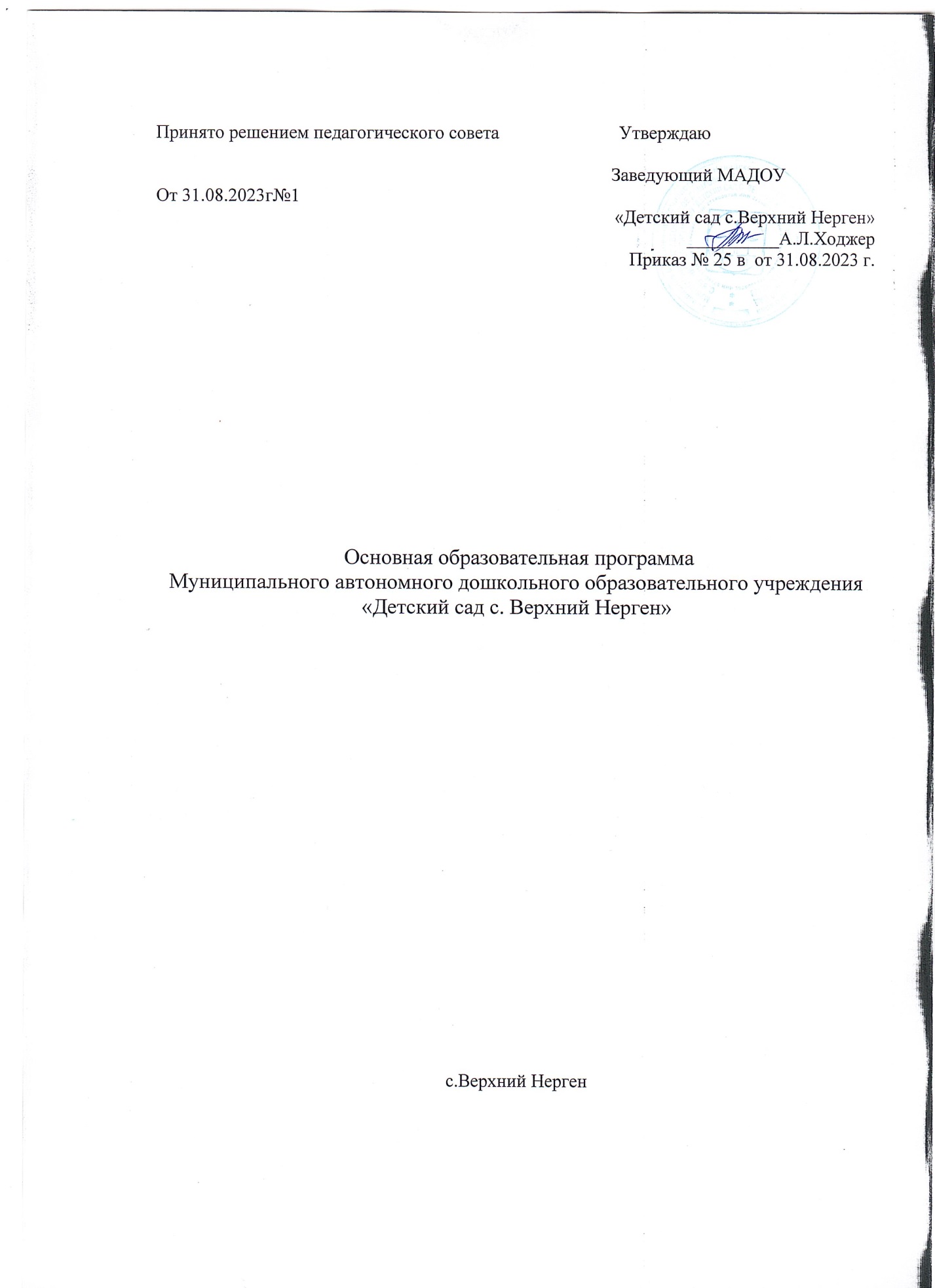 СодержаниеI. Целевой раздел Образовательной программы1.1 Пояснительная запискаОсновная   образовательная программа дошкольного образования  МАДОУ «Детский сад с. Верхний Нерген» (далее – программа) определяет единые для Российской Федерации базовый  объем и содержание дошкольного образования, осваиваемые обучающимися и планируемые результаты освоения образовательной программы. Основная образовательная программа соответствует Федеральной образовательной программе. В структуру программы включены: федеральная рабочая программа образования методические рекомендации по ее реализации; рабочая программа воспитания; программа коррекционно-развивающей работы; режим и распорядок дня в дошкольной группе; календарный план воспитательной работы.В МАДОУ «Детский сад с. Верхний Нерген» функционирует 2 группы  общеразвивающей направленности с набором детей  38  человек на 2023 -2024 учебный год. 1группа - вторая  младшая, наполняемость 15 детей, и старшая группа  наполняемостью 23 детей. Все дети  коренной национальности (нанайцы) 38 детей, что составляет 100% , и  1 ребенок с ОВЗ. ( ТНР). Воспитанники детского сада - это дети,  проживающие в Верхненергенском  сельском поселении. Педагогическими кадрами учреждение укомплектовано не полностью, имеется вакансия воспитателя – на 0.78 ставки. Работают 2 педагога: 1педагог  имеет среднее специальное  образование, (стаж работы 02 года) ; 1 педагог (обучается на 4 курсе ХПК г. Хабаровск)Возраст педагогов от 23 - 30 лет- 2 педагога . По стажу педагогической деятельности: от 01г. до 03 лет. 1.2 Цели и задачи реализации Программы        Целью образовательной программы является разностороннее развитие ребенка в период дошкольного детства с учетом возрастных и индивидуальных особенностей на основе духовно-нравственных ценностей российского народа, исторических и национально-культурных традиций. К традиционным российским духовно-нравственным ценностям относятся, прежде всего, жизнь, достоинство, права и свободы человека, патриотизм, гражданственность, служение Отечеству и ответственность за его судьбу, высокие нравственные идеалы, крепкая семья, созидательный труд, приоритет духовного над материальным, гуманизм, милосердие, справедливость, коллективизм, взаимопомощь и взаимоуважение, историческая память и преемственность поколений, единство народов России.   Задачи программы: обеспечение единых для Российской Федерации содержания ДО и планируемых результатов освоения образовательной программы ДО;приобщение детей (в соответствии с возрастными особенностями) к базовым ценностям российского народа - жизнь, достоинство, права и свободы человека, патриотизм, гражданственность, высокие нравственные идеалы, крепкая семья, созидательный труд, приоритет духовного над материальным, гуманизм, милосердие, справедливость, коллективизм, взаимопомощь и взаимоуважение, историческая память и преемственность поколений, единство народов России; создание условий для формирования ценностного отношения к окружающему миру, становления опыта действий и поступков на основе осмысления ценностей;-построение (структурирование) содержания образовательной деятельности на основе учета возрастных и индивидуальных особенностей развития;-создание условий для равного доступа к образованию для всех детей дошкольного возраста с учетом разнообразия образовательных потребностей и индивидуальных возможностей;-охрана и укрепление физического и психического здоровья детей, в том числе их эмоционального благополучия;-обеспечение развития физических, личностных, нравственных качеств и основ патриотизма, интеллектуальных и художественно-творческих способностей ребенка, его инициативности, самостоятельности и ответственности;-обеспечение психолого-педагогической поддержки семьи и повышение компетентности родителей (законных представителей) в вопросах воспитания, обучения и развития, охраны и укрепления здоровья детей, обеспечения их безопасности; -достижение детьми на этапе завершения ДО уровня развития, необходимого и достаточного для успешного освоения ими образовательных программ начального общего образования. Принципы и подходы к реализации Программы           Программа сформирована в соответствии с принципами и подходами, определёнными федеральным государственным образовательным стандартом:полноценное проживание ребёнком всех этапов детства раннего и дошкольного возраста, обогащения детского развития;индивидуализацию дошкольного образования (в том числе одарённых детей и детей с ограниченными возможностями здоровья); содействие и сотрудничество детей и взрослых, признание ребенка полноценным участником (субъектом) образовательных отношений;поддержку инициативы детей в различных видах деятельности;партнерство с семьей;приобщение детей к социокультурным нормам, традициям семьи, общества и государства;формирование познавательных интересов и познавательных действий ребенка в различных видах деятельности;возрастную адекватность (соответствия условий, требований, методов возрасту  и особенностям развития);обеспечение преемственности дошкольного общего  и  начального общего образования.Программу построена на принципах дошкольной педагогики и возрастной психологии:1. Принцип развивающего образования, в соответствии с которым главной целью дошкольного образования является развитие ребенка.2. Принцип научной обоснованности и практической применимости(содержание программы должно соответствовать основным положениям возрастной психологии и дошкольной педагогики, при этом иметь возможность реализации в массовой практике дошкольного образования).3. Принцип интеграции содержания дошкольного образования в соответствии с возрастными возможностями и особенностями детей, спецификой и возможностями образовательных областей.4. Комплексно-тематический принцип построения образовательного процесса.1.1.3.Значимые характеристики, в том числе характеристики особенностей развития детей раннего и дошкольного возраста для разработки и реализации Программы.При разработке Программы учитывались следующие значимые характеристики: особенности осуществления образовательной деятельности (демографические, национально-культурные, климатические), характеристика социокультурной среды.МАДОУ «Детский сад с. Верхний Нерген» – детский сад общеразвивающего вида. Воспитанники детского сада это дети,  проживающие в с. «Верхний Нерген». Село расположено на правом берегу р. Амур. Природное, культурно-историческое, социально-экономическое своеобразие местности предопределяет отбор содержания с учетом региональных особенностей. Усвоение, которого позволяет ребенку адаптироваться к условиям жизни в ближайшем социуме, проникнуться любовью к родной земле, развить представления о рациональном использовании природных богатств, об охране окружающей среды, что способствует формированию у дошкольников духовно-нравственных ориентаций, развитию их творческого потенциала, толерантности в условиях многонациональной среды. Демографические. Обучение и воспитание в ДОУ осуществляется на русском языке (в соответствии с ФГОС ДО и Уставом ДОУ). Этнический состав семей воспитанников в основном имеет однородный характер, основной контингент - дети КМНС.          Национально-культурные. Содержание дошкольного образования в  ДОУ включает в себя вопросы истории и культуры родного села, района, края, природного, социального и рукотворного мира, который с детства окружает маленького ребенка. Поликультурное воспитание дошкольников строится на основе изучения национальных традиций русского и других народов, живущих в Хабаровском крае. На территории села проживают коренные малочисленные народы Севера – нанайцы. Воспитанники знакомятся с самобытностью и уникальностью их национальной культуры (знакомство с народными играми, народными игрушками, приобщение к музыке, устному народному творчеству, художественной литературе, декоративно-прикладному искусству и живописи). Представление о малой родине является содержательной основой для осуществления разнообразной детской деятельности. Поэтому данное содержание интегрируется практически со всеми образовательными областями: - в процессе двигательной деятельности - приобщаются к подвижным и спортивным играм народов Сибири и Дальнего Востока; - в процессе образовательной деятельности по познавательному развитию дети знакомятся с климатическими особенностями, явлениями природы, характерными для местности, в которой проживают, животным и растительным миром; - в процессе образовательной деятельности по речевому развитию детей знакомят с литературными произведениями, раскрывающими ребенку мир дальневосточной  природы, окружающих предметах, отношений с людьми, представляющими для ребенка особую эмоционально-жизненную ценность. Прежде всего, это сказки – мифы народов Сибири и Дальнего Востока, а так же произведения дальневосточных писателей и поэтов. - в процессе образовательной деятельности по художественно-эстетическому развитию детей знакомят со спецификой декоративно-прикладного искусства Дальневосточного региона, а так же с достижениями современного искусства; дети изображают зверей, птиц, домашних животных, растения родного края и др.; детей знакомят с музыкальными произведениями дальневосточных композиторов, фольклором, танцами и музыкальными играми народов Сибири и Дальнего Востока.              Климатические. Особенности осуществления образовательной деятельности строятся в соответствии с климатическими условиями Дальнего Востока. Климат умеренный, муссонный, с малоснежной холодной зимой и жарким влажным летом. Процесс воспитания и развития в детском саду является непрерывным, но, тем не менее, график образовательной деятельности составляется в соответствии с выделением двух периодов: - холодный период: учебный год (сентябрь-май), составляется определенный режим дня и расписание организованных образовательных форм; - летний период: оздоровительный (июнь-август), для которого составляется другой режим дня, осуществляется оздоровительная и культурно-досуговая деятельность, а также увеличивается продолжительность прогулок. Учитываются: время начала и окончания тех или иных сезонных явлений и интенсивность их протекания; состав флоры и фауны; длительность светового дня; погодные условия. Эти факторы учитываются при составлении режима дня и плана работы ДОУ. ДОУ работает в условиях 10-часового пребывания детей, в режиме 5-дневной рабочей недели. Функционирует  две группы детей. Программа реализуется в течении всего времени пребывания детей.Характеристика социокультурной средыСегодня не менее важно обеспечить социокультурную среду сопровождения личности дошкольника, что будет обеспечивать в целом более качественный уровень образования.В условиях гуманизации образования, демократических преобразований главное в социокультурной среде — обеспечить личностно ориентированное сопровождение ребенка, его образование. Личностно ориентированное образование — образование, обеспечивающее развитие и саморазвитие личности ребенка с выявлением его индивидуальных особенностей как субъекта познания и предметной деятельности. Оно основывается на признании за каждым ребенком права выбора собственного пути развития через создание альтернативных форм обучения. Личностно ориентированное обучение предоставляет каждому воспитаннику, опираясь на его способности, склонности, интересы и субъективный опыт, возможность реализовать себя в познании и образовательной деятельности. Личностно ориентированное образование не занимается формированием личности с заданными свойствами, а создает условия для полноценного проявления и, соответственно, развития личностных функций субъекта образовательного процесса. Основными ценностями гуманистического личностно ориентированного воспитания выступают человек как предмет воспитания; культура как среда, растящая и питающая личность; творчество как способ развития человека в культуре.Сегодня главная ценность в образовании – ребенок. Вся система образования построена на идее, что ребенок есть саморазвивающееся, самоопределяющееся, самореализующееся существо. Цель – создание в дошкольном учреждении условий для развития личности ребенка, для обеспечения трех слагаемых его счастья: эмоционально-нравственной, коммуникативной и интеллектуальной самостоятельности. Личность ребенка – развивающаяся система отношений ребенка, с одной стороны, с широким интересом к миру, а с другой – к себе и с самим собой. Отношение – это система связей человека как личности со всей действенностью. Стержневые виды отношений ребенка: отношение к миру, отношение к знаниям, отношение к труду, отношение к окружающим людям, отношение к себе. Создание условий для развития личности ребенка – это создание условий для решения этой личностью задач на каждом возрастном этапе своей жизни. Функция педагога – создание необходимых условий для «само»: самоактуализации внутренних движущих сил, способностей и талантов.Но самой главной ценностью образования является его индивидуализация. Индивидуализация образования – это подход к ребенку и педагогу как к индивидуальностям, создание наиболее благоприятных условий для становления и реализации потенциала каждого ребенка и педагога. Но сегодня мы не можем говорить, что приоритеты индивидуальности участников образовательных отношений реализуются в полной мере.Культурная среда ДОУ – основа формирования человека, так как человек является высшей ценностью и высшей целью образования и воспитания. Культурно-созидательная среда ДОУ способствует возрождению русской национальной и региональной культуры и определению путей опережающего влияния образования на духовную жизнь дошкольника посредством выращивания культуро-образовательных образцов. Одним из путей повышения качества дошкольного образования мы видим в установлении прочных связей с социумом, как главного акцентного направления дошкольного образования, от которого, на наш взгляд, в первую очередь зависит его качество. Развитие социальных связей дошкольного образовательного учреждения с  различными центрами дает дополнительный импульс для духовного развития и обогащения личности ребенка с первых лет жизни, совершенствует конструктивные взаимоотношения с родителями, строящиеся на идее социального партнерства.       Одновременно этот процесс способствует росту профессионального мастерства всех специалистов детского сада, работающих с детьми, поднимает статус учреждения, указывает на особую роль его социальных связей в развитии каждой личности и тех взрослых, которые входят в ближайшее окружение ребенка. Что в конечном итоге ведет к повышению качества дошкольного образования Педагогами разработана определенная дидактическая последовательность ознакомления дошкольников с социумом ближайшего окружения, которая успешно осуществляется на практике.Ознакомление детей с объектами социальной сферы.Совместный план работы по реализации проблемы преемственности
(направление: ДОУ – начальная школа) на  2023-2024 учебный  годЦель: обеспечить создание системы непрерывного образования, связь и согласованность целей, задач, методов и средств воспитания и обучения в детском саду и школе.1. Координация работы по преемственности в ДОУ и школе.2. Педагогические советы, методические объединения, семинары, круглые столы педагогов ДОУ, учителей школы и родителей по актуальным вопросам.3. Взаимопосещение воспитателями и учителями начальной школы школьных уроков и занятий с детьми в детском саду.4. Планирование и осуществление совместной практической деятельности педагогов ДОУ, учителей начальных классов, учителей-предметников (праздники, выставки).5. Психологические и коммуникативные тренинги для воспитателей и учителей.6. Проведение дней выпускников в ДОУ.7. Встречи родителей с будущими учителями8. Анкетирование, интервьюирование и тестирование родителей 9. Родительские тренинги и игровые практикумы для родителей детей пред школьного возраста ДОУ и родителей детей первоклассников — бывших воспитанников ДОУ.Контингент воспитанниковВсего в ДОУ воспитывается  38 детей, функционирует  2 группы, по возрастному составу детей: 2-ая младшая группа –  (15 детей: 7 мальчиков и 8 девочек)Старшая  группа –  (23 детей: 12 мальчиков и 11 девочек)Национальность: нанайцы – 100 %.Группы здоровья: 2 группа здоровья – 2 детей1 группа здоровья -36 детейСоциальный  статус семей	 Социальными заказчиками деятельности учреждения являются в первую очередь родители воспитанников. Поэтому коллектив ДОУ пытается создать доброжелательную, психологически комфортную атмосферу, в основе которой лежит определенная система взаимодействия с родителями, взаимопонимание и сотрудничество.Социальная характеристика семейХарактеристика социокультурных условий воспитанников1.2 Планируемые результаты освоения Программы В соответствии с ФГОС ДО специфика дошкольного возраста и системные особенности ДО делают неправомерными требования от ребенка дошкольного возраста конкретных образовательных достижений. Поэтому планируемые результаты освоения образовательной программы представляют собой возрастные характеристики возможных достижений ребенка дошкольного возраста на разных возрастных этапах и к завершению ДО. В соответствии с периодизацией психического развития ребенка согласно культурно-исторической психологии, дошкольное детство подразделяется на три возраста: младенческий (первое и второе полугодия жизни), ранний (от одного года до трех лет) и дошкольный возраст (от трех до семи лет). Обозначенные в Федеральной программе возрастные ориентиры "к одному году", "к трем годам" и так далее имеют условный характер, что предполагает широкий возрастной диапазон для достижения ребенком планируемых результатов. Это связано с неустойчивостью, гетерохронностью и индивидуальным темпом психического развития детей в дошкольном детстве, особенно при прохождении критических периодов. По этой причине ребенок может продемонстрировать обозначенные в планируемых результатах возрастные характеристики развития раньше или позже заданных возрастных ориентиров. Степень выраженности возрастных характеристик возможных достижений может различаться у детей одного возраста по причине высокой индивидуализации их психического развития и разных стартовых условий освоения образовательной программы. Обозначенные различия не должны быть констатированы как трудности ребенка в освоении образовательной программы ДОО и не подразумевают его включения в соответствующую целевую группу.  1.2.1 Планируемые результаты в раннем возрасте (к трем годам):Соответствует стандартам Федеральной образовательной программы.Страница 10-111.2.2 К четырем годам:Соответствует стандартам Федеральной образовательной программы.Страница 11-13 1.2.3 К пяти годам: Соответствует стандартам Федеральной образовательной программы.Страница 13-161.2.4 К шести годам: Соответствует стандартам Федеральной образовательной программы.Страница 16-181.2.5 Планируемые результаты на этапе завершения освоения Программы (к концу дошкольного возраста): Соответствует стандартам Федеральной образовательной программы.Страница 18-211.3 Педагогическая диагностика достижения планируемых результатов Соответствует стандартам Федеральной образовательной программы.Страница 21-241.4. Организация образовательной деятельности с учетом национальных и социокультурных условий.Осуществление образовательных отношений с учетом специфики климатических, национально-культурных, демографических, и других условий направлено на развитие личности ребенка в контексте детской субкультуры, сохранение и развитие индивидуальности, достижение ребенком уровня психофизического и социального развития, обеспечивающего успешность познания мира ближайшего окружения через разнообразные виды детских деятельностей. Для реализации образовательной деятельности с учетом национальных и социокультурных условий педагогами используется парциальная программа «Маленькие дальневосточники» Л.А. Кондратьевой», разработанная Программа рассчитана на детей средней, старшей группы. Содержание программы призвано обеспечить воспитание у ребенка гуманного отношения к природе, родному краю, малой родине. Основная цель программы –формирование основ гражданской идентичности , патриотизма , нравственных ориентиров у детей дошкольного возраста. Особенности программы – её игровой характер, открытость и вариативность. Образовательная деятельность с учетом национальных и социокультурных условий предусматривает также:- содержание данного раздела программы на местном материале о Хабаровском крае, Нанайском районе, селе Верхний Нерген с целью воспитания уважения к своему дому, к родной земле, малой родине;- приобщение ребёнка к национально-культурному наследию: образцам национального местного фольклора, народным художественным промыслам, национально-культурным традициям, произведениям дальневосточных писателей и поэтов, художников, спортсменов, знаменитых людей Дальнего Востока;4.Освоение элементарных лингвистических представлений, доступных детьми и необходимым для овладения устной речью на нанайском языке.5. Приобщение детей к новому социальному опыту с использованием нанайского языка: знакомство детей с миром зарубежных сверстников, с зарубежным детским фольклором и доступными образцами художественной литературы; воспитание дружелюбного отношения к представителям других стран.6. Формирование речевых, интеллектуальных и познавательных способностей детей, а также их возрастных умений.II. Содержательный раздел Образовательной программы2.1 Задачи и содержание образования (обучения и воспитания) по образовательным областям:Соответствует стандартам Федеральной образовательной программы.Страница 242.2 Социально-коммуникативное развитие2.2.1. От 1 года до 2 лет. Соответствует стандартам Федеральной образовательной программы.Страница 25-262.2.2. От 2 лет до 3 лет. Соответствует стандартам Федеральной образовательной программы. Страница 26-272.2.3 От 3 лет до 4 лет. Соответствует стандартам Федеральной образовательной программы.  Страница 27-31 2.2.4 От 4 лет до 5 лет. Соответствует стандартам Федеральной образовательной программы.Страница 31-352.2.5 От 5 лет до 6 лет. Соответствует стандартам Федеральной образовательной программы.Страница 35-402.2.6. От 6 лет до 7 лет.Соответствует стандартам Федеральной образовательной программы.Страница 40-462.3 Познавательное развитие2.3.1 От 1 года до 2 лет. Соответствует стандартам Федеральной образовательной программы.Страница 47-492.3.2 От 2 лет до 3 лет. Соответствует стандартам Федеральной образовательной программы.Стр.49-512.3.3 От 3 лет до 4 лет.Соответствует стандартам Федеральной образовательной программы.Страница 51-532.3.4 От 4 лет до 5 лет. Соответствует стандартам Федеральной образовательной программы.   Страница 53-56  2.3.5 От 5 лет до 6 лет.Соответствует стандартам Федеральной образовательной программы.Страница 56-59  2.3.6 От 6 лет до 7 летСоответствует стандартам Федеральной образовательной программы.Страница 59-622.4  Речевое развитие2.4.1. От 1 года до 2 лет.Соответствует стандартам Федеральной образовательной программы.Страница 63-662.4.2 От 2 лет до 3 лет.Соответствует стандартам Федеральной образовательной программы.Страница 66-682.4.3 От 3 лет до 4 лет. Соответствует стандартам Федеральной образовательной программы.Страница 68-712.4.4 От 4 до 5 лет .Соответствует стандартам Федеральной образовательной программы.Страница 71-742.4.5 От 5 лет до 6 лет.Соответствует стандартам Федеральной образовательной программы.Странница 74-792.4.6  От 6 лет до 7 летСоответствует стандартам Федеральной образовательной программы.Страница 79-82  2.5  Художественно-эстетическое развитие 2.5.1 От 1 года до 2 лет. Соответствует стандартам Федеральной образовательной программы.Страница 83-842.5.2  От 2 лет до 3 лет. Соответствует стандартам Федеральной образовательной программы.Страница 85-89  2.5.3  От 3 лет до 4 лет. Соответствует стандартам Федеральной образовательной программы.Страница 89-97 2.5.4. От 4 лет до 5 лет.Соответствует стандартам Федеральной образовательной программы.Страница 97-106  2.5.5  От 5 лет до 6 лет.Соответствует стандартам Федеральной образовательной программы.Страница 106-116  2.5.6  От 6 лет до 7 лет.Соответствует стандартам Федеральной образовательной программы.Страница 117-1292.6 Физическое развитие2.6.1 От 1 года до 2 лет.Соответствует стандартам Федеральной образовательной программы.Страница 130-132     2.6.2 От 2 до 3 лет.Соответствует стандартам Федеральной образовательной программы.Страница 132-134 2.6.3  От 3 лет до 4 лет.Соответствует стандартам Федеральной образовательной программы.Страница 134-1382.6.4  От 4 лет до 5 лет.Соответствует стандартам Федеральной образовательной программы.Страница 138-143 2.6.5  От 5 лет до 6 лет.Соответствует стандартам Федеральной образовательной программы.Страница 143-1492.6.7  От 6 лет до 7 лет.Соответствует стандартам Федеральной образовательной программы.Страница 149-156   2.7 Вариативные формы, способы, методы и средства реализации программыСоответствует стандартам Федеральной образовательной программы.Страница 156-161Содержание образовательной работы реализуется в процессе режимных моментов:- прием детей (беседа, ситуативный разговор с детьми и родителями);- утренняя гимнастика (безопасное выполнение упражнений);- выполнение культурно-гигиенических процедур (здоровье);- утренний круг (развивающий диалог: открытые вопросы, рассуждения);- организованная совместная образовательная деятельность (занятие).- игры, кружки, занятия со специалистами (краткая беседа, рассуждение о социальной, витальной безопасности);- прогулка (поведение на улице);- обед (соблюдение правил поведения за столом во время приема пищи);- сон (беседа: сон и наше здоровье);- закаливающие процедуры, их значение, польза для здоровья;- вечерняя беседа с родителями («Что произошло в нашей жизни сегодня?»).Авторская программа «Маленькие дальневосточники» Л.А.КондратьевойЦели и задачи:Формирование первичных представлений о «малой» родине, об истории, культуре, географическом положении и этнографии Хабаровского края.Развитие интереса, эмоциональной отзывчивости, эстетических чувств к искусству народов разных национальностей, проживающих на территории Хабаровского края, формирование чувства причастности к творческому наследию дальневосточной культуры.Формирование положительных отношений ребенка к себе, другим людям, к малой Родине.Формирование интереса к подвижным играм малочисленных народов Дальнего Востока.Формирование положительных детско- родительских отношений.Формирование межличностных  позитивных отношений с детьми разных национальностей     (славянских народов, малочисленных народов Приамурья, детей мигрантов) Авторская программа “Нанай хэсэни”  Киле А.С. модернизирована Бельды С.А.  Цели и задачи : 1.Формирование умений общаться на нанайском языке с учетов речевых возможностей и потребностей детей; элементарных коммуникативных  умений в говорении, аудировании.2.Развитие личности, речевых способностей, внимания , мышления , памяти и воображения детей; мотивации к дальнейшему овладению нанайским языком .3. Обеспечение коммуникативно-психологической адаптации младших школьников к новому языковому миру для преодоления в дальнейшем психологического барьера и использования нанайского языка как средства общения.2.8  Особенности образовательной деятельности разных видов культурных практик.Соответствует стандартам Федеральной образовательной программы.Страница 161-1652.9 Способы и направления поддержки детской инициативы.Страница 166-1692.10  Особенности взаимодействия педагогического коллектива с семьями   обучающихся.Соответствует стандартам Федеральной образовательной программы.Страница 170-1742.11 Направления и задачи коррекционно-развивающей работы  Соответствует стандартам Федеральной образовательной программы.Страница 174-181III. Организационный раздел образовательной программы1. Материально-техническое обеспечение  В ДОО созданы материально-технические условия, обеспечивающие: - возможность достижения обучающимися планируемых результатов освоения Федеральной программы; - выполнение ДОО требований санитарно-эпидемиологических правил и гигиенических нормативов, содержащихся в документе "Санитарно-эпидемиологические требования к организации общественного питания населения", утвержденных постановлением Главного государственного санитарного врача Российской Федерации от 27 октября 2020 г. N 32 (зарегистрировано Министерством юстиции Российской Федерации 11 ноября 2020 г., регистрационный N 60833), действующим до 1 января 2027 года (далее - СанПиН 2.3/2.4.3590-20),- ДОО следует правилам СанПиН 1.2.3685 - 21:- к условиям размещения организаций, осуществляющих образовательную деятельность; - по оборудованию и содержанию территории; - по помещениям, их оборудованию и содержанию; - по естественному и искусственному освещению помещений; - по отоплению и вентиляции; - по водоснабжению и канализации; - по организации питания; - по медицинскому обеспечению; - по приему детей в организации, осуществляющих образовательную деятельность; - по организации режима дня; - по организации физического воспитания; - по личной гигиене персонала.ДОО выполняет требования: - пожарной безопасности и электробезопасности; - по охране здоровья обучающихся и охране труда работников ДОО.В ДОО созданы частично условия для доступа обучающихся с ОВЗ к объектам инфраструктуры ДОО. ДОО оснащен частичным оборудованием для различных видов детской деятельности в помещении и на участке, игровыми площадками, озелененной территорией. -  помещения для занятий и проектов, обеспечивающие образование детей через игру, общение, познавательно-исследовательскую деятельность и другие формы активности ребенка, с участием взрослых и других детей; - оснащение развивающей предметно-пространственной среды, включающей средства обучения и воспитания в соответствии с возрастными и индивидуальными особенностями детей дошкольного возраста, содержания Федеральной программы; - мебель, техническое оборудование, спортивный и хозяйственный инвентарь, инвентарь для художественного, театрального, музыкального творчества, музыкальные инструменты; - помещения, обеспечивающие охрану и укрепление физического и психологического здоровья, в том числе медицинский кабинет; - оформленную территорию и оборудованные участки для прогулки детей.ДОО частично  оснащен специальным оборудованием для организации образовательного процесса с детьми с ОВЗ и детьми-инвалидами. ДОО использует систему обновления образовательных ресурсов:- подписки на методическую литературу, техническое и мультимедийное сопровождение деятельности средств обучения и воспитания, спортивного, музыкального, оздоровительного оборудования, услуг связи, в том числе информационно-телекоммуникационной сети Интернет. 2. Финансовые условия реализации ПрограммыФинансовое обеспечение государственных гарантий на получение гражданами общедоступного и бесплатного дошкольного образования осуществляется за счёт средств бюджета Нанайского муниципального района в форме субсидий на выполнение муниципального задания и иные цели.Источниками формирования финансовых ресурсов и имущества ДОУ являются:- бюджетные поступления в виде субсидий на выполнение муниципального задания;- имущество, закреплённое за ним на праве оперативного управления;- плата, взимаемая с родителей (законных представителей) за присмотр и уход за детьми в ДОУ;- иные поступления, предусмотренные действующим законодательством на основе нормативов обеспечения государственных гарантий реализации прав на получение общедоступного и бесплатного дошкольного образования, обеспечивающих реализацию Программы в соответствии с ФГОС ДО.Финансовые условия реализации Программы обеспечивают:- возможность выполнения требований ФГОС к условиям реализации Программы;- расходы на оплату труда работников, реализующих Программу;-  расходы на средства обучения и воспитания, соответствующие материалы, в том числе на приобретение учебных изданий в бумажном и электронном виде, дидактических материалов аудио- и видеоматериалов, в том числе материалов, оборудования, игр и игрушек, необходимых для организации всех видов учебной деятельности и  создания развивающей предметно-пространственной среды;- расходы, связанные с повышением квалификации профессионального образования руководящих и педагогических работников по профилю их деятельности.3. Организация режима пребывания детей в ДОУРежим дняНа холодный период На тёплый период  4. Планирование образовательной деятельностиФормы организации  непрерывной образовательной деятельности:-  для детей с 1 года до 3 лет – подгрупповая;- в дошкольных группах – подгрупповые, фронтальные.Максимально допустимый объем образовательной нагрузки соответствует санитарно-эпидемиологическим правилам и нормативам СанПиН 2.4.3648-20 «Санитарно-эпидемиологические требования к организациям воспитания и обучения, отдыха и оздоровления детей и молодежи», утв. постановлением Главного государственного санитарного врача России от 28 сентября 2020 г. № 28.Для детей в возрасте от 1,6 до 3 лет непрерывная образовательная деятельность составляет не более 1,5 часа в неделю (игровая, музыкальная деятельность, общение, развитие движений. Продолжительность непрерывной образовательной деятельности не более 10 минут в первую и вторую половину дня.Продолжительность непрерывной образовательной деятельностидля детей от 2 до 3лет - не более 10 минутдля детей  от 3 до 4 лет – не более 15 минут,для детей от 4 до 5 лет – не более 20 минут,для детей от 5 до 6 лет – не более 25 минутМаксимально допустимый объем образовательной нагрузки в первой половине дня в младшей и средней группах не превышает 30 и 40 минут соответственно, в старшей 50 минут или 75минут при организации 1 занятия после дневного сна. В середине времени, отведенного на непрерывную образовательную деятельность, проводят физкультминутку. Перерывы между периодами непрерывной образовательной деятельности – не менее 10 минут.Непрерывная образовательная деятельность с детьми старшего дошкольного возраста осуществляется во второй половине дня после дневного сна, но не чаще 2-3 раза в неделю. Ее продолжительность составляет не более 25минут в день. В середине непрерывной  образовательной деятельности статического характера проводят физкультминутку.Непрерывная образовательная деятельность физкультурно-оздоровительного и эстетического цикла занимает  не менее 50% общего времени, отведенного на непрерывную образовательную деятельность.Непрерывная образовательная деятельность, требующая повышенной познавательной активности и умственного напряжения детей, проводится в первую половину дня и в дни наиболее высокой работоспособности (вторник, среда), сочетается с физкультурными и музыкальными занятиями.5.Традиционные события, праздники, мероприятия.      В основе лежит комплексно-тематическое планирование воспитательно-образовательной работы в ДОУ	Цель: построение  воспитательно–образовательного процесса, направленного  на  обеспечение единства  воспитательных, развивающих и обучающих целей и задач,  с учетом интеграции  на необходимом и достаточном материале, максимально приближаясь к разумному «минимуму» с учетом  контингента воспитанников, их индивидуальных и возрастных  особенностей, социального заказа родителей.	Организационной основой реализации комплексно-тематического принципа построения программы  являются примерные темы (праздники, события, проекты),  которые ориентированы на все направления развития ребенка дошкольного возраста и посвящены различным сторонам человеческого бытия, а так же вызывают личностный интерес детей к:•	явлениям нравственной жизни ребенка •	окружающей природе•	традиционным для семьи, общества и государства праздничным событиям•	событиям, формирующим чувство гражданской принадлежности ребенка (День России,  День народного единства, День защитника Отечества и др.)•	сезонным явлениям •	народной культуре и  традициям.Тематический принцип построения образовательного процесса позволил  ввести региональные и культурные компоненты, учитывать приоритет дошкольного учреждения.6. Примерный перечень литературных, музыкальных, художественных, анимационных произведений для реализации  программыПримерный перечень художественной литературы                     Примерный перечень музыкальных произведенийПримерный перечень произведений изобразительного искусства № п/пСтр.IЦелевой раздел1.1Пояснительная записка31.1.1Цели и задачи реализации Программы31.1.2Принципы и подходы к реализации Программы41.1.3Значимые характеристики, в том числе характеристики особенностей развития детей раннего и дошкольного возраста для разработки и реализации Программы.51.2Планируемые результаты освоения Программы101.3Педагогическая диагностика достижения планируемых результатов111.4Организация образовательной деятельности с учетом национальных и соцокультурных условий12IIСодержательный раздел2.1Задачи и содержание образования ( обучение и воспитание ) по образовательным областям. 122.2Социально-коммуникативное развитие. 122.3Познавательное развитие.122.4Речевое развитие .132.5Художественно-эстетическое развитие.132.6Физическое развитие.142.7Вариативные формы, способы , методы и средства реализации программы .142.8Особенности взаимодействия с педагогического коллектива с семьями обучающихся.162.9Направления и задачи коррекционно-развивающей работы.162.10Содержание КРР на уровне Дошкольной организации16IIIОрганизационный раздел 1Материально-техническое обеспечение программы, обеспеченность методическими материалами и средствами обучения и воспитания 162Финансовые условия реализации Программы183Организация режима пребывания детей в ДОУ184Планирование образовательной деятельности 215Традиционные события , праздники ,мероприятия 226Список литературы24Социальная сфера3-4 года 4-5 лет 5-6 лет 6-7 летОбразованиеДетский садДетский садЭкскурсия в школуЭкскурсия в школуЗдравоохранениеМедицинский кабинет ДОУМедицинский кабинет ДОУЭкскурсия в ФАПЭкскурсия в ФАПФизкультура и спортСпортивная площадка ДОУСпортивная площадка ДОУСпортзал школы, стадион школыСпортзал школы, стадион школыУчреждения культуры и достопримечательности селаИскусство в д/сПраздники в д/сПосещение театрализованных представленийУчастие в творческих смотрах, конкурсах и худ. самодеятельности в д/сЭкскурсия к памятнику погибшим односельчанам, посещение музея школы, участие творческих смотрах, конкурсах и худ. самодеятельности в д/с и ДКЭкскурсия к памятнику погибшим односельчанам, посещение музея школы, участие творческих смотрах, конкурсах и худ. самодеятельности в д/с и ДКТорговляИгры в магазинЭкскурсия в магазинЭкскурсия в магазинЭкскурсия в магазинСфера услугСфера услуг в детском садуСфера услуг в детском садуЭкскурсия на почту, в  сельскую библиотеку.Экскурсия на почту, в  сельскую библиотеку.Общее количество семей31Опекаемые дети-Дети, воспитывающиеся в полных семьях27Дети, воспитывающиеся в многодетных семьях14Дети, воспитывающиеся в неполных семьях4Дети, воспитывающиеся в проблемной семье-Программы Формы работы с детьми Изменения предметно-пространственной средыВзаимодействие с родителями и социальными партнерамиАвторская программа «Маленькие дальневосточники» Л.А. КондратьевойНОД, проекты, беседы, наблюдения, Экскурсии, игра, выставки, конкурсы, создание мини-музеев, встречи с интересными людьми, кружковая работаПриобретение соответствующих методических пособий, литературы, создание мини-музеев по группам, обновление патриотических уголков с учетом регионального компонента.Взаимодействие со всеми партнерами: музеи, родители, библиотеки, дом культуры, Авторская программа “Нанай хэсэни” Киле А.С.Модернизирована Бельды С.А.  Беседы, игры, Создание мини-музеев, выставки, экскурсии .Приобретение соответствующих методических пособий, литературы, создание мини-музеев по группам с учетом регионального компонента.Взаимодействие со всеми партнерами: музеи, родители, библиотеки, дом культуры, Приглашение мастериц ДПИ Создание мини-музеевКонкурсы детско-родительского творчестваРежим дняГруппы раннего возраста2 младшая группаСредняя группаСтаршая группаПодготовительная группаПриём, осмотр,  утренняя гимнастика, гигиенические процедуры7.45-8.207.45-8.207.45-8.307.45-8.307.45-8.30Подготовка к завтраку8.20-8.358.20-8.408.30-8.358.30-8.358.30-8.35Завтрак 8.35-8.508.35-8.508.35-8.458. 35-8.458.35-8.45Самостоятельная деятельность детей, подготовка к НОД8.50-9.158.50-9.15 8.45-9.158.45-9.158.45-9.15НОД9.15-9.309.15-9.309.15-9.359.50-10.109.15-9.409.50-10.159.15-9.459.50-10.20Самостоятельная деятельность детей, прогулка9.50-11.3010.00-11.3010.10-11.4510.15-11.5510.20-12.00Возвращение с прогулки, подготовка к обеду11.30-12.0011.30-11.4511.45-12.0011.45-12.0012.00-12.1511.55-12.0012.00-12.1512.00-12.1512.15-12.25Обед12.00-12.3012.00-12.3012.15-12.4512.15-12.4512.25-13.00Подготовка ко сну12.30-12.4012.30-12.5012.45-13.0012.45-13.0013.00-13.15Дневной сон12.40-15.0012.50-15.0013.00-15.1013.00-15.1013.15-15.15Постепенный подъём, гимнастика, воздушные, водные процедуры15.00-15.1515.00-15.1515.10-15.1515.10-15.1515.15-15.25Подготовка к                   полднику15.15-15.2015.15-15.2015.15-15.2015.15-15.2015.25-15.35 Полдник15.20-15.3015.20-15.3015.20-15.3015.20-15.3015.35-16.05Самостоятельная деятельность детей,НОД в старших группах15.30-16.3015.30-16.3015.30-16.0016.00-16.2015.30-.16.0016.00-16.2516.05-.16.35Подготовка к прогулке, прогулка,возвращение с прогулки16.30-17.0016.30-17.0016.20-17.0016.25-17.0016.30-17.00Игры, самостоятельнаядеятельность детей17.00-17.3017.00-17.3017.00-17.3017.00-17.3017.00-17.30Уход детей домой.17.30-17.4517.30-17.4517.30-17.4517.30-17.4517.30-17.45Режим дняГруппы раннего возраста2 младшая группаСредняя группаСтаршая группаПодготовительная группаПриём, осмотр,  утренняя гимнастика (на воздухе), гигиенические процедуры7.45-8.207.45-8.207.45-8.207.45-8.207.45-8.20Подготовка к завтраку8.20-8.358.20-8.358.30-8.358.30-8.358.30-8.35Завтрак8.35-8.508.35-8.508.35-8.458.35-8.458.35-8.45Самостоятельная деятельность8.50-9.20 8.50-9.20 8.50-9.208.45-9.208.45-9.20Игры, наблюдения, труд, музыкальная, физическая деятельность, закаливающие процедуры, развлечения (на воздухе).9.20-11.309.20-11.459.20-12.009.20-12.009.20-12.25Возвращение с прогулкиГигиенические процедуры, подготовка к обеду11.30-12.0012.00-12.1011.45-12.1012.10-12.2012.00-12.3012.30-12.4012.00-12.3012.30-12.4012.25-12.45Обед12.10-12.3012.20-12.4012.40-13.0012.40-13.0012.45-13.15Подготовка ко сну12.30-12.4012.40-12.5013.00-13.1013.00-13.1013.05-13.15Дневной сон12.40-15.3012.50-15.3013.10-15.3013.10-15.3013.15-15.30Постепенный подъём,гимнастика, воздушные, водные процедуры15.30-16.0015.30-16.0015.10-16.0015.10-16.0015.15-16.00Подготовка к                   полднику16.00-16.0516.00-16.0516.10-16.1516.10-16.1516.15-16.25Полдник16.05-16.1516.05-16.1516.15-16.2516.15-16.2516.25-16.35Самостоятельная деятельность, игры, наблюдения, труд, музыкальная, физическая деятельность развлечения (на воздухе).16.15-17.3016.15-17.3016.25-17.3016.25-17.3016.15-17.15Уход детей домой.17.30-17.4517.30-17.4517.30-17.4517.30-17.4517.15-17.45От 1 года до 2 лет.От 1 года до 2 лет.Малые формы фольклора."Как у нашего кота...", "Киска, киска, киска, брысь!..", "Курочка", "Наши уточки с утра...", "Еду-еду к бабе, к деду...", "Большие ноги...", "Пальчик-мальчик...", "Петушок, петушок...", "Пошел кот под мосток...", "Радуга-дуга...".Русские народные сказки"Козлятки и волк" (обраб. К.Д. Ушинского), "Колобок" (обраб. К.Д. Ушинского), "Золотое яичко" (обраб. К.Д. Ушинского), "Маша и медведь" (обраб. М.А. Булатова), "Репка" (обраб. К.Д. Ушинского), "Теремок" (обраб. М.А. Булатова).Поэзия. Александрова З.Н. "Прятки", "Топотушки", Барто А.Л. "Бычок", "Мячик", "Слон", "Мишка", "Грузовик", "Лошадка", "Кораблик", "Самолет" (из цикла "Игрушки"), "Кто как кричит", "Птичка", Берестов В.Д. "Курица с цыплятами", Благинина Е.А. "Аленушка", Жуковский В.А. "Птичка", Ивенсен М.И. "Поглядите, зайка плачет", Клокова М. "Мой конь", "Гоп-гоп", Лагздынь Г.Р. "Зайка, зайка, попляши!", Маршак С.Я. "Слон", "Тигренок", "Совята" (из цикла "Детки в клетке"), Орлова А. "Пальчики-мальчики", Стрельникова К. "Кряк-кряк", Токмакова И.П. "Баиньки", Усачев А. "Рукавичка".Проза. Александрова З.Н. "Хрюшка и Чушка", Б.Ф. "Маша и Миша", Пантелеев Л. "Как поросенок говорить научился", Сутеев В.Г. "Цыпленок и утенок", Чарушин Е.И. "Курочка" (из цикла "Большие и маленькие"), Чуковский К.И. "Цыпленок".От 2 до 3 летОт 2 до 3 летМалые формы фольклора."А баиньки-баиньки", "Бежала лесочком лиса с кузовочком...", "Большие ноги", "Водичка, водичка", "Вот и люди спят", "Дождик, дождик, полно лить...", "Заяц Егорка...", "Идет коза рогатая", "Из-за леса, из-за гор...", "Катя, Катя...", "Кисонька-мурысонька...", "Наша Маша маленька...", "Наши уточки с утра", "Огуречик, огуречик...", "Ой ду-ду, ду-ду, ду-ду! Сидит ворон на дубу", "Поехали, поехали", "Пошел котик на Торжок...", "Тили-бом!...", "Уж ты, радуга-дуга", "Улитка, улитка...", "Чики, чики, кички..."Русские народные сказки"Заюшкина избушка" (обраб. О. Капицы), "Как коза избушку построила" (обраб. М.А. Булатова), "Кот, петух и лиса" (обраб. М. Боголюбской), "Лиса и заяц" (обраб. В. Даля), "Маша и медведь" (обраб. М.А. Булатова), "Снегурушка и лиса" (обраб. А.Н. Толстого).Фольклор народов мира"В гостях у королевы", "Разговор", англ. нар. песенки (пер. и обраб. С. Маршака); "Ой ты заюшка-пострел...", пер. с молд. И. Токмаковой; "Снегирек", пер. с нем. В. Викторова, "Три веселых братца", пер. с нем. Л. Яхнина; "Ты, собачка, не лай...", пер. с молд. И. Токмаковой; "У солнышка в гостях", словацк. нар. сказка (пер. и обраб. С. Могилевской и Л. Зориной).Произведения поэтов РоссииАким Я.Л. "Мама"; Александрова З.Н. "Гули-гули", "Арбуз"; Барто А., Барто П. "Девочка-ревушка"; Берестов В.Д. "Веселое лето", "Мишка, мишка, лежебока", "Котенок", "Воробушки"; Введенский А.И. "Мышка"; Лагздынь Г.Р. "Петушок"; Лермонтов М.Ю. "Спи, младенец..." (из стихотворения "Казачья колыбельная"); Маршак С.Я. "Сказка о глупом мышонке"; Мошковская Э.Э. "Приказ" (в сокр.), "Мчится поезд"; Пикулева Н.В. "Лисий хвостик", "Надувала кошка шар..."; Плещеев А.Н. "Травка зеленеет..."; Саконская Н.П. "Где мой пальчик?"; Сапгир Г.В. "Кошка"; Хармс Д.И. "Кораблик"; Чуковский К.И. "Путаница"; Чуковский К.И. "Мойдодыр".Произведения писателей России. Бианки В.В. "Лис и мышонок"; Калинина Н.Д. "В лесу" (из книги "Летом"), "Про жука", "Как Саша и Алеша пришли в детский сад" (1 - 2 рассказа по выбору); Павлова Н.М. "Земляничка"; Симбирская Ю.С. "По тропинке, по дорожке"; Сутеев В.Г. "Кто сказал "мяу?", "Под грибом"; Тайц Я.М. "Кубик на кубик", "Впереди всех", "Волк" (рассказы по выбору); Толстой Л.Н. "Три медведя", "Косточка"; Ушинский К.Д. "Васька", "Петушок с семьей", "Уточки" (рассказы по выбору); Чарушин Е.И. "В лесу" (1 - 3 рассказа по выбору), "Волчишко".Произведения поэтов и писателей разных стран"Га-га-га!", пер. с англ. Н. Шерешевской; Дональдсон Д. "Мишка-почтальон", пер. М. Бородицкой; Капутикян С.Б. "Все спят", "Маша обедает", пер. с арм. Т. Спендиаровой; Остервальдер М. "Приключения маленького Бобо. Истории в картинках для самых маленьких", пер. Т. Зборовская; Эрик К. "Очень голодная гусеница".От 3 до 4 летОт 3 до 4 летМалые формы фольклора."Ай, качи-качи-качи...", "Божья коровка...", "Волчок-волчок, шерстяной бочок...", "Дождик, дождик, пуще...", "Еду-еду к бабе, к деду...", "Жили у бабуси...", "Заинька, попляши...", "Заря-заряница..."; "Как без дудки, без дуды...", "Как у нашего кота...", "Кисонька-мурысенька...", "Курочка- рябушечка...", "На улице три курицы...", "Ночь пришла...", "Пальчик-мальчик...", "Привяжу я козлика", "Радуга-дуга...", "Сидит белка на тележке...", "Сорока, сорока...", "Тень, тень, потетень...", "Тили-бом! Тили-бом!..", "Травка-муравка...", "Чики-чики-чикалочки...".Русские народные сказки"Бычок - черный бочок, белые копытца" (обраб. М. Булатова); "Волк и козлята" (обраб. А.Н. Толстого); "Кот, петух и лиса" (обраб. М. Боголюбской); "Лиса и заяц" (обраб. В. Даля); "Снегурочка и лиса" (обраб. М. Булатова); "У страха глаза велики" (обраб. М. Серовой).Фольклор народов мира"Кораблик", "Храбрецы", "Маленькие феи", "Три зверолова" англ., обр. С. Маршака; "Что за грохот", пер. с латыш. С. Маршака; "Купите лук...", пер. с шотл. И. Токмаковой; "Разговор лягушек", "Несговорчивый удод", "Помогите!" пер. с чеш. С. Маршака.Сказки разных стран. "Два жадных медвежонка", венг., обр. А. Краснова и В. Важдаева; "Упрямые козы", узб. обр. Ш. Сагдуллы; "У солнышка в гостях", пер. со словац. С. Могилевской и Л. Зориной; "Храбрец-молодец", пер. с болг. Л. Грибовой; "Пых", белорус, обр. Н. Мялика: "Лесной мишка и проказница мышка", латыш., обр. Ю. Ванага, пер. Л. Воронковой.Произведения поэтов РоссииБальмонт К.Д. "Осень"; Благинина Е.А. "Радуга"; Городецкий С.М. "Кто это?"; Заболоцкий Н.А. "Как мыши с котом воевали"; Кольцов А.В. "Дуют ветры..." (из стихотворения "Русская песня"); Косяков И.И. "Все она"; Майков А.Н. "Колыбельная песня"; Маршак С.Я. "Детки в клетке" (стихотворения из цикла по выбору), "Тихая сказка", "Сказка об умном мышонке"; Михалков С.В. "Песенка друзей"; Мошковская Э.Э. "Жадина"; Плещеев А.Н. "Осень наступила...", "Весна" (в сокр.); Пушкин А.С. "Ветер, ветер! Ты могуч!..", "Свет наш, солнышко!..", по выбору); Токмакова И.П. "Медведь"; Чуковский К.И. "Мойдодыр", "Муха-цокотуха", "Ежики смеются", "Елка", Айболит", "Чудо-дерево", "Черепаха" (по выбору).Произведения писателей России. Бианки В.В. "Купание медвежат"; Воронкова Л.Ф. "Снег идет" (из книги "Снег идет"); Дмитриев Ю. "Синий шалашик"; Житков Б.С. "Что я видел" (1 - 2 рассказа по выбору); Зартайская И. "Душевные истории про Пряника и Вареника"; Зощенко М.М. "Умная птичка"; Прокофьева С.Л. "Маша и Ойка", "Сказка про грубое слово "Уходи", "Сказка о невоспитанном мышонке" (из книги "Машины сказки", по выбору); Сутеев В.Г. "Три котенка"; Толстой Л.Н. "Птица свила гнездо..."; "Таня знала буквы..."; "У Вари был чиж...", "Пришла весна..." (1 - 2 рассказа по выбору); Ушинский К.Д. "Петушок с семьей", "Уточки", "Васька", "Лиса-Патрикеевна" (1 - 2 рассказа по выбору); Хармс Д.И. "Храбрый еж".Произведения поэтов  разных странВиеру Г. "Ежик и барабан", пер. с молд. Я. Акима; Воронько П. "Хитрый ежик", пер. с укр. С. Маршака; Дьюдни А. "Лама красная пижама", пер. Т. Духановой; Забила Н.Л. "Карандаш", пер. с укр. 3. Александровой; Капутикян С. "Кто скорее допьет", пер. с арм. Спендиаровой; Карем М. "Мой кот", пер. с франц. М. Кудиновой; Макбратни С. "Знаешь, как я тебя люблю", пер. Е. Канищевой, Я. Шапиро; Милева Л. "Быстроножка и серая Одежка", пер. с болг. М. Маринова.Произведения писателей разных стран. Бехлерова Х. "Капустный лист", пер. с польск. Г. Лукина; Биссет Д. "Лягушка в зеркале", пер. с англ. Н. Шерешевской; Муур Л. "Крошка Енот и Тот, кто сидит в пруду", пер. с англ. О. Образцовой; Чапек Й. "В лесу" (из книги "Приключения песика и кошечки"), пер. чешек. Г. Лукина.От 4 до 5 лет.От 4 до 5 лет.Малые формы фольклора."Барашеньки...", "Гуси, вы гуси...", "Дождик-дождик, веселей", "Дон! Дон! Дон!...", "Жил у бабушки козел", "Зайчишка-трусишка...", "Идет лисичка по мосту...", "Иди весна, иди, красна...", "Кот на печку пошел...", "Наш козел...", "Ножки, ножки, где вы были?..", "Раз, два, три, четыре, пять - вышел зайчик погулять", "Сегодня день целый...", "Сидит, сидит зайка...", "Солнышко-ведрышко...", "Стучит, бренчит", "Тень-тень, потетень".Русские народные сказки. "Гуси-лебеди" (обраб. М.А. Булатова); "Жихарка" (обраб. И. Карнауховой); "Заяц-хваста" (обраб. А.Н. Толстого); "Зимовье" (обраб. И. Соколова-Микитова); "Коза-дереза" (обраб. М.А. Булатова); "Петушок и бобовое зернышко" (обраб. О. Капицы); "Лиса-лапотница" (обраб. В. Даля); "Лисичка-сестричка и волк (обраб. М.А. Булатова); "Смоляной бычок" (обраб. М.А. Булатова); "Снегурочка" (обраб. М.А. Булатова).Фольклор народов мираПесенки. "Утята", франц., обраб. Н. Гернет и С. Гиппиус; "Пальцы", пер. с нем. Л. Яхина; "Песня моряка" норвежек, нар. песенка (обраб. Ю. Вронского); "Барабек", англ, (обраб. К. Чуковского); "Шалтай-Болтай", англ, (обраб. С. Маршака). Сказки разных стран"Бременские музыканты" из сказок братьев Гримм, пер. с. нем. А. Введенского, под ред. С. Маршака; "Два жадных медвежонка", венгер. сказка (обраб. А. Красновой и В. Важдаева); "Колосок", укр. нар. сказка (обраб. С. Могилевской); "Красная Шапочка", из сказок Ш. Перро, пер. с франц. Т. Габбе; "Три поросенка", пер. с англ. С. Михалкова. Произведения поэтов РоссииАким Я.Л. "Первый снег"; Александрова З.Н. "Таня пропала", "Теплый дождик" (по выбору); Бальмонт К.Д. "Росинка"; Барто А.Л. "Уехали", "Я знаю, что надо придумать" (по выбору); Берестов В.Д. "Искалочка"; Благинина Е.А. "Дождик, дождик...", "Посидим в тишине" (по выбору); Брюсов В.Я. "Колыбельная"; Бунин И.А. "Листопад" (отрывок); Гамазкова И. "Колыбельная для бабушки"; Гернет Н. и Хармс Д. "Очень-очень вкусный пирог"; Есенин С.А. "Поет зима - аукает..."; Заходер Б.В. "Волчок", "Кискино горе" (по выбору); Кушак Ю.Н. "Сорок сорок"; Лукашина М. "Розовые очки", Маршак С.Я. "Багаж", "Про все на свете", "Вот какой рассеянный", "Мяч", "Усатый-полосатый", "Пограничники" (1 - 2 по выбору); Матвеева Н. "Она умеет превращаться"; Маяковский В.В. "Что такое хорошо и что такое плохо?"; Михалков С.В. "А что у Вас?", "Рисунок", "Дядя Степа - милиционер" (1 - 2 по выбору); Мориц Ю.П. "Песенка про сказку", "Дом гнома, гном - дома!", "Огромный собачий секрет" (1 - 2 по выбору); Мошковская Э.Э. "Добежали до вечера"; Орлова А. "Невероятно длинная история про таксу"; Пушкин А.С. "Месяц, месяц..." (из "Сказки о мертвой царевне..."), "У лукоморья..." (из вступления к поэме "Руслан и Людмила"), "Уж небо осенью дышало..." (из романа "Евгений Онегин) (по выбору); Сапгир Г.В. "Садовник"; Серова Е. "Похвалили"; Сеф Р.С. "На свете все на все похоже...", "Чудо" (по выбору); Токмакова И.П. "Ивы", "Сосны", "Плим", "Где спит рыбка?" (по выбору); Толстой А.К. "Колокольчики мои"; Усачев А. "Выбрал папа елочку"; Успенский Э.Н. "Разгром"; Фет А.А. "Мама! Глянь-ка из окошка..."; Хармс Д.И. "Очень страшная история", "Игра" (по выбору); Черный С. "Приставалка"; Чуковский К.И. "Путаница", "Закаляка", "Радость", "Тараканище" (по выбору).Произведения писателей России. Абрамцева Н.К. "Дождик", "Как у зайчонка зуб болел" (по выбору); Берестов В.Д. "Как найти дорожку"; Бианки В.В. "Подкидыш", "Лис и мышонок", "Первая охота", "Лесной колобок - колючий бок" (1 - 2 рассказа по выбору); Вересаев В.В. "Братишка"; Воронин С.А. "Воинственный Жако"; Воронкова Л.Ф. "Как Аленка разбила зеркало" (из книги "Солнечный денек"); Дмитриев Ю. "Синий шалашик"; Драгунский В.Ю. "Он живой и светится...", "Тайное становится явным" (по выбору); Зощенко М.М. "Показательный ребенок", "Глупая история" (по выбору); Коваль Ю.И. "Дед, баба и Алеша"; Козлов С.Г. "Необыкновенная весна", "Такое дерево" (по выбору); Носов Н.Н. "Заплатка", "Затейники"; Пришвин М.М. "Ребята и утята", "Журка" (по выбору); Сахарнов С.В. "Кто прячется лучше всех?"; Сладков Н.И. "Неслух"; Сутеев В.Г. "Мышонок и карандаш"; Тайц Я.М. "По пояс", "Все здесь" (по выбору); Толстой Л.Н. "Собака шла по дощечке...", "Хотела галка пить...", "Правда всего дороже", "Какая бывает роса на траве", "Отец приказал сыновьям..." (1 - 2 по выбору); Ушинский К.Д. "Ласточка"; Цыферов Г.М. "В медвежачий час"; Чарушин Е.И. "Тюпа, Томка и сорока" (1 - 2 рассказа по выбору).Литературные сказки Горький М. "Воробьишко"; Мамин-Сибиряк Д.Н. "Сказка про Комара Комаровича - Длинный Нос и про Мохнатого Мишу - Короткий Хвост"; Москвина М.Л. "Что случилось с крокодилом"; Сеф Р.С. "Сказка о кругленьких и длинненьких человечках"; Чуковский К.И. "Телефон", "Тараканище", "Федорино горе", "Айболит и воробей" (1 - 2 произведения по выбору).Произведения поэтов  разных странБжехва Я. "Клей", пер. с польск. Б. Заходер; Грубин Ф. "Слезы", пер. с чеш. Е. Солоновича; Квитко Л.М. "Бабушкины руки" (пер. с евр. Т. Спендиаровой); Райнис Я. "Наперегонки", пер. с латыш. Л. Мезинова; Тувим Ю. "Чудеса", пер. с польск. В. Приходько; "Про пана Трулялинского", пересказ с польск. Б. Заходера; "Овощи", пер. с польск. С. Михалкова.Литературные сказки писателей разных стран Балинт А. "Гном Гномыч и Изюмка" (1 - 2 главы из книги по выбору), пер. с венг. Г. Лейбутина; Дональдсон Д. "Груффало", "Хочу к маме" (пер. М. Бородицкой) (по выбору); Ивамура К. "14 лесных мышей" (пер. Е. Байбиковой); Ингавес Г. "Мишка Бруно" (пер. О. Мяэотс); Керр Д. "Мяули. Истории из жизни удивительной кошки" (пер. М. Аромштам); Лангройтер Ю. "А дома лучше!" (пер. В. Фербикова); Мугур Ф. "Рилэ-Йепурилэ и Жучок с золотыми крылышками" (пер. с румынск. Д. Шполянской); Пенн О. "Поцелуй в ладошке" (пер. Е. Сорокиной); Родари Д. "Собака, которая не умела лаять" (из книги "Сказки, у которых три конца"), пер. с итал. И. Константиновой; Хогарт Э. "Мафии и его веселые друзья" (1 - 2 главы из книги по выбору), пер. с англ. О. Образцовой и Н. Шанько; Юхансон Г. "Мулле Мек и Буффа" (пер. Л. Затолокиной).От 5 до 6 летОт 5 до 6 летМалые формы фольклора.Загадки, небылицы, дразнилки, считалки, пословицы, поговорки, заклички, народные песенки, прибаутки, скороговорки.Русские народные сказки"Жил-был карась..." (докучная сказка); "Жили-были два братца..." (докучная сказка); "Заяц-хвастун" (обраб. О.И. Капицы/пересказ А.Н. Толстого); "Крылатый, мохнатый да масляный" (обраб. И.В. Карнауховой); "Лиса и кувшин" (обраб. О.И. Капицы); "Морозко" (пересказ М. Булатова); "По щучьему веленью" (обраб. А.Н. Толстого); "Сестрица Аленушка и братец Иванушка" (пересказ А.Н. Толстого); "Сивка-бурка" (обраб. М.А. Булатова/обраб. А.Н. Толстого/пересказ К.Д. Ушинского); "Царевна-лягушка" (обраб. А.Н. Толстого/обраб. М. Булатова).Сказки разных стран"Госпожа Метелица", пересказ с нем. А. Введенского, под редакцией С.Я. Маршака, из сказок братьев Гримм; "Желтый аист", пер. с кит. Ф. Ярлина; "Златовласка", пер. с чешек. К.Г. Паустовского; "Летучий корабль", пер. с укр. А. Нечаева; "Рапунцель" пер. с нем. Г. Петникова/пер. и обраб. И. Архангельской.Произведения поэтов РоссииАким Я.Л. "Жадина"; Барто А.Л. "Веревочка", "Гуси-лебеди", "Есть такие мальчики", "Мы не заметили жука" (1 - 2 стихотворения по выбору); Бородицкая М. "Тетушка Луна"; Бунин И.А. "Первый снег"; Волкова Н. "Воздушные замки"; Городецкий С.М. "Котенок"; Дядина Г. "Пуговичный городок"; Есенин С.А. "Береза"; Заходер Б.В. "Моя Вообразилия"; Маршак С.Я. "Пудель"; Мориц Ю.П. "Домик с трубой"; Мошковская Э.Э. "Какие бывают подарки"; Пивоварова И.М. "Сосчитать не могу"; Пушкин А.С. "У лукоморья дуб зеленый...." (отрывок из поэмы "Руслан и Людмила"), "Ель растет перед дворцом...." (отрывок из "Сказки о царе Салтане...." (по выбору); Сеф Р.С. "Бесконечные стихи"; Симбирская Ю. "Ехал дождь в командировку"; Степанов В.А. "Родные просторы"; Суриков И.З. "Белый снег пушистый", "Зима" (отрывок); Токмакова И.П. "Осенние листья"; Тютчев Ф.И. "Зима недаром злится...."; Усачев А. "Колыбельная книга", "К нам приходит Новый год"; Фет А.А. "Мама, глянь-ка из окошка...."; Цветаева М.И. "У кроватки"; Черный С. "Волк"; Чуковский К.И. "Елка"; Ясное М.Д. "Мирная считалка", "Жила-была семья", "Подарки для Елки. Зимняя книга" (по выбору).Произведения писателей России. Аксаков С.Т. "Сурка"; Алмазов Б.А. "Горбушка"; Баруздин С.А. "Берегите свои косы!", "Забракованный мишка" (по выбору); Бианки В.В. "Лесная газета" (2 - 3 рассказа по выбору); Гайдар А.П. "Чук и Гек", "Поход" (по выбору); Голявкин В.В. "И мы помогали", "Язык", "Как я помогал маме мыть пол", "Закутанный мальчик" (1 - 2 рассказа по выбору); Дмитриева В.И. "Малыш и Жучка"; Драгунский В.Ю. "Денискины рассказы" (1 - 2 рассказа по выбору); Москвина М.Л. "Кроха"; Носов Н.Н. "Живая шляпа", "Дружок", "На горке" (по выбору); Пантелеев Л. "Буква ТЫ"; Паустовский К.Г. "Кот-ворюга"; Погодин Р.П. "Книжка про Гришку" (1 - 2 рассказа по выбору); Пришвин М.М. "Глоток молока", "Беличья память", "Курица на столбах" (по выбору); Симбирская Ю. "Лапин"; Сладков Н.И. "Серьезная птица", "Карлуха" (по выбору); Снегирев Г.Я. "Про пингвинов" (1 - 2 рассказа по выбору); Толстой Л.Н. "Косточка", "Котенок" (по выбору); Ушинский К.Д. "Четыре желания"; Фадеева О. "Фрося - ель обыкновенная"; Шим Э.Ю. "Петух и наседка", "Солнечная капля" (по выбору).Литературные сказкиАлександрова Т.И. "Домовенок Кузька"; Бажов П.П. "Серебряное копытце"; Бианки В.В. "Сова", "Как муравьишка домой спешил", "Синичкин календарь", "Молодая ворона", "Хвосты", "Чей нос лучше?", "Чьи это ноги?", "Кто чем поет?", "Лесные домишки", "Красная горка", "Кукушонок", "Где раки зимуют" (2 - 3 сказки по выбору); Даль В.И. "Старик-годовик"; Ершов П.П. "Конек-горбунок"; Заходер Б.В. "Серая Звездочка"; Катаев В.П. "Цветик-семицветик", "Дудочка и кувшинчик" (по выбору); Мамин-Сибиряк Д.Н. "Аленушкины сказки" (1 - 2 сказки по выбору); Михайлов М.Л. "Два Мороза"; Носов Н.Н. "Бобик в гостях у Барбоса"; Петрушевская Л.С. "От тебя одни слезы"; Пушкин А.С. "Сказка о царе Салтане, о сыне его славном и могучем богатыре князе Гвидоне Салтановиче и о прекрасной царевне лебеди", "Сказка о мертвой царевне и о семи богатырях" (по выбору); Сапгир Г.Л. "Как лягушку продавали"; Телешов Н.Д. "Крупеничка"; Ушинский К.Д. "Слепая лошадь"; Чуковский К.И. "Доктор Айболит" (по мотивам романа Х. Лофтинга).Произведения поэтов  разных странБжехва Я. "На Горизонтских островах" (пер. с польск. Б.В. Заходера); Валек М. "Мудрецы" (пер. со словацк. Р.С. Сефа); Капутикян С.Б. "Моя бабушка" (пер. с армянск. Т. Спендиаровой); Карем М. "Мирная считалка" (пер. с франц. В.Д. Берестова); Сиххад А. "Сад" (пер. с азербайдж. А. Ахундовой); Смит У.Д. "Про летающую корову" (пер. с англ. Б.В. Заходера); Фройденберг А. "Великан и мышь" (пер. с нем. Ю.И. Коринца); Чиарди Дж. "О том, у кого три глаза" (пер. с англ. Р.С. Сефа).Литературные сказки писателей разных странСказки-повести (для длительного чтения). Андерсен Г.Х. "Огниво" (пер. с датск. А. Ганзен), "Свинопас" (пер. с датск. А. Ганзен), "Дюймовочка" (пер. с датск. и пересказ А. Ганзен), "Гадкий утенок" (пер. с датск. А. Ганзен, пересказ Т. Габбе и А. Любарской), "Новое платье короля" (пер. с датск. А. Ганзен), "Ромашка" (пер. с датск. А. Ганзен), "Дикие лебеди" (пер. с датск. А. Ганзен) (1 - 2 сказки по выбору); Киплинг Дж. Р. "Сказка о слоненке" (пер. с англ. К.И. Чуковского), "Откуда у кита такая глотка" (пер. с англ. К.И. Чуковского, стихи в пер. С.Я. Маршака) (по выбору); Коллоди К. "Пиноккио. История деревянной куклы" (пер. с итал. Э.Г. Казакевича); Лагерлеф С. "Чудесное путешествие Нильса с дикими гусями" (в пересказе З. Задунайской и А. Любарской); Линдгрен А. "Карлсон, который живет на крыше, опять прилетел" (пер. со швед. Л.З. Лунгиной); Лофтинг Х. "Путешествия доктора Дулиттла" (пер. с англ. С. Мещерякова); Милн А.А. "Винни-Пух и все, все, все" (перевод с англ. Б.В. Заходера); Пройслер О. "Маленькая Баба-яга" (пер. с нем. Ю. Коринца), "Маленькое привидение" (пер. с нем. Ю. Коринца); Родари Д. "Приключения Чипполино" (пер. с итал. 3. Потаповой), "Сказки, у которых три конца" (пер. с итал. И.Г. Константиновой).Малые формы фольклора.Загадки, небылицы, дразнилки, считалки, пословицы, поговорки, заклинки, народные песенки, прибаутки, скороговорки.Русские народные сказки"Василиса Прекрасная" (из сборника А.Н. Афанасьева); "Вежливый Кот-воркот" (обраб. М. Булатова); "Иван Царевич и Серый Волк" (обраб. А.Н. Толстого); "Зимовье зверей" (обраб. А.Н. Толстого); "Кощей Бессмертный" (2 вариант) (из сборника А.Н. Афанасьева); "Рифмы" (авторизованный пересказ Б.В. Шергина); "Семь Симеонов - семь работников" (обраб. И.В. Карнауховой); "Солдатская загадка" (из сборника А.Н. Афанасьева); "У страха глаза велики" (обраб. О.И. Капицы); "Хвосты" (обраб. О.И. Капицы).Былины"Садко" (пересказ И.В. Карнауховой/запись П.Н. Рыбникова); "Добрыня и Змей" (обраб. Н.П. Колпаковой/пересказ И.В. Карнауховой); "Илья Муромец и Соловей-Разбойник" (обраб. А.Ф. Гильфердинга/пересказ И.В. Карнауховой).Сказки разных стран"Айога", нанайск., обраб. Д. Нагишкина; "Беляночка и Розочка", нем. из сказок Бр. Гримм, пересказ А.К. Покровской; "Самый красивый наряд на свете", пер. с япон. В. Марковой; "Голубая птица", туркм. обраб. А. Александровой и М. Туберовского; "Кот в сапогах" (пер. с франц. Т. Габбе), "Волшебница" (пер. с франц. И.С. Тургенева), "Мальчик с пальчик" (пер. с франц. Б.А. Дехтерева), "Золушка" (пер. с франц. Т. Габбе) из сказок Перро Ш.Произведения поэтов России.Аким Я.Л. "Мой верный чиж"; Бальмонт К.Д. "Снежинка"; Благинина Е.А. "Шинель", "Одуванчик", "Наш дедушка" (по выбору); Бунин И.А. "Листопад"; Владимиров Ю.Д. "Чудаки"; Гамзатов Р.Г. "Мой дедушка" (перевод с аварского языка Я. Козловского), Городецкий С.М. "Весенняя песенка"; Есенин С.А. "Поет зима, аукает....", "Пороша"; Жуковский В.А. "Жаворонок"; Левин В.А. "Зеленая история"; Маршак С.Я. "Рассказ о неизвестном герое"; Маяковский В.В. "Эта книжечка моя, про моря и про маяк"; Моравская М. "Апельсинные корки"; Мошковская Э.Э. "Добежали до вечера", "Хитрые старушки"; Никитин И.С. "Встреча зимы"; Орлов В.Н. "Дом под крышей голубой"; Пляцковский М.С. "Настоящий друг"; Пушкин А.С. "Зимний вечер", "Унылая пора! Очей очарованье!.." ("Осень"), "Зимнее утро" (по выбору); Рубцов Н.М. "Про зайца"; Сапгир Г.В. "Считалки", "Скороговорки", "Людоед и принцесса, или Все наоборот" (по выбору); Серова Е.В. "Новогоднее"; Соловьева П.С. "Подснежник", "Ночь и день"; Степанов В.А. "Что мы Родиной зовем?"; Токмакова И.П. "Мне грустно", "Куда в машинах снег везут" (по выбору); Тютчев Ф.И. "Чародейкою зимою...", "Весенняя гроза"; Успенский Э.Н. "Память"; Черный С. "На коньках", "Волшебник" (по выбору).Произведения писателей России. Алексеев С.П. "Первый ночной таран"; Бианки В.В. "Тайна ночного леса"; Воробьев Е.З. "Обрывок провода"; Воскобойников В.М. "Когда Александр Пушкин был маленьким"; Житков Б.С. "Морские истории" (1 - 2 рассказа по выбору); Зощенко М.М. "Рассказы о Леле и Миньке" (1 - 2 рассказа по выбору); Коваль Ю.И. "Русачок-травник", "Стожок", "Алый" (по выбору); Куприн А.И. "Слон"; Мартынова К., Василиади О. "Елка, кот и Новый год"; Носов Н.Н. "Заплатка", "Огурцы", "Мишкина каша" (по выбору); Митяев А.В. "Мешок овсянки"; Погодин Р.П. "Жаба", "Шутка" (по выбору); Пришвин М.М. "Лисичкин хлеб", "Изобретатель" (по выбору); Ракитина Е. "Приключения новогодних игрушек", "Сережик" (по выбору); Раскин А.Б. "Как папа был маленьким" (1 - 2 рассказа по выбору); Сладков Н.И. "Хитрющий зайчишка", "Синичка необыкновенная", "Почему ноябрь пегий" (по выбору); Соколов-Микитов И.С. "Листопадничек"; Толстой Л.Н. "Филипок", "Лев и собачка", "Прыжок", "Акула", "Пожарные собаки" (1 - 2 рассказа по выбору); Фадеева О. "Мне письмо!"; Чаплина В.В. "Кинули"; Шим Э.Ю. "Хлеб растет".Литературные сказкиГайдар А.П. "Сказка о Военной тайне, о Мальчише-Кибальчише и его твердом слове"; Гаршин В.М. "Лягушка-путешественница"; Козлов С.Г. "Как Ежик с Медвежонком звезды протирали"; Маршак С.Я. "Двенадцать месяцев"; Паустовский К.Г. "Теплый хлеб", "Дремучий медведь" (по выбору); Ремизов А.М. "Гуси-лебеди", "Хлебный голос"; Скребицкий Г.А. "Всяк по-своему"; Соколов-Микитов И.С. "Соль Земли".Произведения поэтов  разных странБрехт Б. "Зимний вечер через форточку" (пер. с нем. К. Орешина); Дриз О.О. "Как сделать утро волшебным" (пер. с евр. Т. Спендиаровой); Лир Э. "Лимерики" (пер. с англ. Г. Кружкова); Станчев Л. "Осенняя гамма" (пер. с болг. И.П. Токмаковой); Стивенсон Р.Л. "Вычитанные страны" (пер. с англ. Вл.Ф. Ходасевича). Литературные сказки писателей разных странСказки-повести (для длительного чтения). Андерсен Г.Х. "Оле-Лукойе" (пер. с датск. А. Ганзен), "Соловей" (пер. с датск. А. Ганзен, пересказ Т. Габбе и А. Любарской), "Стойкий оловянный солдатик" (пер. с датск. А. Ганзен, пересказ Т. Габбе и А. Любарской), "Снежная Королева" (пер. с датск. А. Ганзен), "Русалочка" (пер. с датск. А. Ганзен) (1 - 2 сказки по выбору); Гофман Э.Т.А. "Щелкунчик и мышиный Король" (пер. с нем. И. Татариновой); Киплинг Дж. Р. "Маугли" (пер. с англ. Н. Дарузес/И. Шустовой), "Кошка, которая гуляла сама по себе" (пер. с англ. К.И. Чуковского/Н. Дарузерс); Кэррол Л. "Алиса в стране чудес" (пер. с англ. Н. Демуровой, Г. Кружкова, А. Боченкова, стихи в пер. С.Я. Маршака, Д. Орловской, О. Седаковой); Линдгрен А. "Три повести о Малыше и Карлсоне" (пер. со шведск. Л.З. Лунгиной); Нурдквист С. "История о том, как Финдус потерялся, когда был маленьким"; Поттер Б. "Сказка про Джемайму Нырнивлужу" (пер. с англ. И.П. Токмаковой); Родари Дж. "Путешествие Голубой Стрелы" (пер. с итал. Ю. Ермаченко); Топпелиус С. "Три ржаных колоска" (пер. со шведск. А. Любарской); Эме М. "Краски" (пер. с франц. И. Кузнецовой); Янссон Т. "Шляпа волшебника" (пер. со шведск. языка В.А. Смирнова/Л. Брауде).От 1 года 6 месяцев до 2 летОт 1 года 6 месяцев до 2 летСлушание"Лошадка", муз. Е. Тиличеевой, сл. Н. Френкель; "Курочки и цыплята", муз. Е. Тиличеевой; "Вальс собачек", муз. А. Артоболевской; "Три подружки", муз. Д. Кабалевского; "Весело - грустно", муз. Л. Бетховена; "Марш", муз. С. Прокофьева; "Спортивный марш", муз. И. Дунаевского; "Наша Таня", "Уронили мишку", "Идет бычок", муз. Э. Елисеевой-Шмидт, стихи А. Барто; "Материнские ласки", "Жалоба", "Грустная песенка", "Вальс", муз. А. Гречанинова.Пение и подпевание"Водичка", муз. Е. Тиличеевой, сл. А. Шибицкой; "Колыбельная", муз. М. Красева, сл. М. Варной; "Машенька-Маша", рус. нар. мелодия, обраб. В. Герчик, сл. М. Невелынтейн; "Воробей", рус. нар. мелодия; "Гули", "Баю-бай", "Едет паровоз", "Лиса", "Петушок", "Сорока", муз. С. Железнова.Образные упражнения"Идет мишка", муз. В. Ребикова; "Скачет зайка", рус. нар. мелодия, обр. А. Александрова; "Лошадка", муз. Е. Тиличеевой; "Зайчики и лисичка", муз. Б. Финоровского, сл. В. Антоновой; "Птичка летает", "Птичка клюет", муз. Г. Фрида; "Цыплята и курочка", муз. А. Филиппенко.Музыкально-ритмические движения"Марш и бег", муз. Р. Рустамова; "Постучим палочками", рус. нар. мелодия; "Бубен", рус. нар. мелодия, обраб. М. Раухвергера; "Барабан", муз. Г. Фрида; "Мишка", муз. Е. Тиличеевой, сл. Н. Френкель; "Догонялки", муз. Н. Александровой, сл. Т. Бабаджан, И. Плакиды. Пляски"Вот как хорошо", муз. Т. Попатенко, сл. О. Высотской; "Вот как пляшем", белорус, нар. мелодия, обр. Р. Рустамова; "Солнышко сияет", сл. и муз. М. Варной.Игры с пением"Зайка", "Солнышко", "Идет коза рогатая", "Петушок", рус. нар. игры, муз. А. Гречанинова; "Зайчик", муз. А. Лядова; "Воробушки и кошка", нем. плясовая мелодия, сл. А. Ануфриевой; "Прокати, лошадка, нас!", муз. В. Агафонникова и К. Козыревой, сл. И. Михайловой; "Мы умеем", "Прятки", муз. Т. Ломовой; "Разноцветные флажки", рус. нар. мелодия.ИнсценированиеИнсценирование рус. нар. сказок ("Репка", "Курочка Ряба"), песен ("Пастушок", муз. А. Филиппенко; "Петрушка и Бобик", муз. Е. Макшанцевой), показ кукольных спектаклей ("Петрушкины друзья", Т. Караманенко; "Зайка простудился", М. Буш; "Любочка и ее помощники", А. Колобова; "Игрушки", А. Барто). "Бабочки", обыгрывание рус. нар. потешек, сюрпризные моменты: "Нудесный мешочек", "Волшебный сундучок", "Кто к нам пришел?", "В лесу", муз. Е. Тиличеевой; "Праздник", "Музыкальные инструменты", муз. Г. Фрида.От 2 до 3 летОт 2 до 3 летСлушание"Наша погремушка", муз. И. Арсеева, сл. И. Черницкой; "Весною", "Осенью", муз. С. Майкапара; "Цветики", муз. В. Карасевой, сл. Н. Френкель; "Вот как мы умеем", "Марш и бег", муз. Е. Тиличеевой, сл. Н. Френкель; "Кошечка" (к игре "Кошка и котята"), муз. В. Витлина, сл. Н. Найденовой; "Микита", белорус, нар. мелодия, обраб. С. Полонского; "Пляска с платочком", муз. Е. Тиличеевой, сл. И. Грантовской; "Полянка", рус. нар. мелодия, обраб. Г. Фрида; "Утро", муз. Г. Гриневича, сл. С. Прокофьевой.Пение"Баю" (колыбельная), муз. М. Раухвергера; "Белые гуси", муз. М. Красева, сл. М. Клоковой; "Дождик", рус. нар. мелодия, обраб. В. Фере; "Елочка", муз. Е. Тиличеевой, сл. М. Булатова; "Кошечка", муз. В. Витлина, сл. Н. Найденовой; "Ладушки", рус. нар. мелодия; "Птичка", муз. М. Раухвергера, сл. А. Барто; "Собачка", муз. М. Раухвергера, сл. Н. Комиссаровой; "Цыплята", муз. А. Филиппенко, сл. Т. Волгиной; "Колокольчик", муз. И. Арсеева, сл. И. Черницкой.Музыкально-ритмические движения"Дождик", муз. и сл. Е. Макшанцевой; "Воробушки", "Погремушка, попляши", "Колокольчик", "Погуляем", муз. И. Арсеева, сл. И. Черницкой; "Вот как мы умеем", муз. Е. Тиличеевой, сл. Н. Френкель. Рассказы с музыкальными иллюстрациями"Птички", муз. Г. Фрида; "Праздничная прогулка", муз. А. Александрова. Игры с пением"Игра с мишкой", муз. Г. Финаровского; "Кто у нас хороший?", рус. нар. песняМузыкальные забавы"Из-за леса, из-за гор", Т. Казакова; "Котик и козлик", муз. Ц. Кюи.Инсценирование песен"Кошка и котенок", муз. М. Красева, сл. О. Высотской; "Неваляшки", муз. 3. Левиной; Компанейца.От 3 до 4 летОт 3 до 4 летСлушание"Осенью", муз. С. Майкапара; "Ласковая песенка", муз. М. Раухвергера, сл. Т. Мираджи; "Колыбельная", муз. С. Разаренова; "Мишка с куклой пляшут полечку", муз. М. Качурбиной; "Зайчик", муз. Л. Лядовой; "Резвушка" и "Капризуля", муз. В. Волкова; "Воробей", муз. А. Руббах; "Дождик и радуга", муз. С. Прокофьева; "Со вьюном я хожу", рус. нар. песня; "Лесные картинки", муз. Ю. Слонова. ПениеУпражнения на развитие слуха и голоса: "Лю-лю, бай", рус. нар. колыбельная; "Я иду с цветами", муз. Е. Тиличеевой, сл. Л. Дымовой; "Маме улыбаемся", муз. В. Агафонникова, сл. 3. Петровой; пение народной потешки "Солнышко-ведрышко; муз. В. Карасевой, сл. народные. Песни: "Петушок" и "Ладушки", рус. нар. песни; "Зайчик", рус. нар. песня, обр. Н. Лобачева; "Зима", муз. В. Карасевой, сл. Н. Френкель; "Наша елочка", муз. М. Красева, сл. М. Клоковой; "Прокати, лошадка, нас", муз. В. Агафонникова и К. Козыревой, сл. И. Михайловой; "Маме песенку пою", муз. Т. Попатенко, сл. Е. Авдиенко; "Цыплята", муз. А. Филиппенко, сл. Т. Волгиной. Песенное творчество. "Бай-бай, бай-бай", "Лю-лю, бай", рус. нар. колыбельные; "Как тебя зовут?", "Спой колыбельную", "Ах ты, котенька-коток", рус. нар. колыбельная; придумывание колыбельной мелодии и плясовой мелодииМузыкально-ритмические движенияИгровые упражнения, ходьба и бег под музыку: "Марш и бег" А. Александрова; "Скачут лошадки", муз. Т. Попатенко; "Шагаем как физкультурники", муз. Т. Ломовой; "Топотушки", муз. М. Раухвергера; "Птички летают", муз. Л. Банниковой; перекатывание мяча под музыку Д. Шостаковича (вальс-шутка); бег с хлопками под музыку Р. Шумана (игра в жмурки). Этюды-драматизации: "Зайцы и лиса", муз. Е. Вихаревой; "Медвежата", муз. М. Красева, сл. Н. Френкель; "Птички летают", муз. Л. Банниковой; "Жуки", венгер. нар. мелодия, обраб. Л. Вишкарева. Игры:  "Солнышко и дождик", муз. М. Раухвергера, сл. А. Барто; "Жмурки с Мишкой", муз. Ф. Флотова; "Где погремушки?", муз. А. Александрова; "Заинька, выходи", муз. Е. Тиличеевой; "Игра с куклой", муз. В. Карасевой; "Ходит Ваня", рус. нар. песня, обр. Н. Метлова.Хороводы и пляски"Пляска с погремушками": муз. и сл. В. Антоновой; "Пальчики и ручки", рус. нар. мелодия, обраб. М. Раухвергера; танец с листочками под рус. нар. плясовую мелодию; "Пляска с листочками", муз. Н. Китаевой, сл. А. Ануфриевой; "Танец около елки", муз. Р. Равина, сл. П. Границыной; танец с платочками под рус. нар. мелодию; "Помирились", муз. Т. Вилькорейской. Характерные танцы: "Танец снежинок", муз. Бекмана; "Фонарики", муз. Р. Рустамова; "Танец зайчиков", рус. нар. мелодия; "Вышли куклы танцевать", муз. В. Витлина. Развитие танцевально-игрового творчества: "Пляска", муз. Р. Рустамова; "Зайцы", муз. Е. Тиличеевой; "Веселые ножки", рус. нар. мелодия, обраб. В. Агафонникова; "Волшебные платочки", рус. нар. мелодия, обраб. Р. Рустамова. Музыкально-дидактические игрыРазвитие звуковысотного слуха: "Птицы и птенчики", "Веселые матрешки", "Три медведя". Развитие ритмического слуха: "Кто как идет?", "Веселые дудочки". Развитие тембрового и динамического слуха. "Громко - тихо", "Узнай свой инструмент"; "Колокольчики". Определение жанра и развитие памяти: "Что делает кукла?", "Узнай и спой песню по картинке". Подыгрывание на детских ударных музыкальных инструментах. Народные мелодии. От 4 лет до 5 летОт 4 лет до 5 летСлушание"Ах ты, береза", рус. нар. песня; "Осенняя песенка", муз. Д. Васильева-Буглая, сл. А. Плещеева; "Музыкальный ящик" (из "Альбома пьес для детей" Г. Свиридова); "Вальс снежных хлопьев" из балета "Щелкунчик", муз. П. Чайковского; "Итальянская полька", муз. С. Рахманинова; "Как у наших у ворот", рус. нар. мелодия; "Мама", муз. П. Чайковского, "Жаворонок", муз. М. Глинки; "Марш", муз. С. Прокофьева.ПениеУпражнения на развитие слуха и голоса: "Путаница" - песня-шутка; муз. Е. Тиличеевой, сл. К. Чуковского, "Кукушечка", рус. нар. песня, обраб. И. Арсеева; "Паучок" и "Кисонька-мурысонька", рус. нар. песни; заклички: "Ой, кулики! Весна поет!" и "Жаворонушки, прилетите!". Песенное творчество: "Как тебя зовут?"; "Что ты хочешь, кошечка?"; "Наша песенка простая", муз. А. Александрова, сл. М. Ивенсен; "Курочка-рябушечка", муз. Г. Лобачева, сл. народные. Песни: "Осень", муз. И. Кишко, сл. Т. Волгиной; "Санки", муз. М. Красева, сл. О. Высотской; "Зима прошла", муз. Н. Метлова, сл. М. Клоковой; "Подарок маме", муз. А. Филиппенко, сл. Т. Волгиной; "Воробей", муз. В. Герчик, сл. А. Чельцова; "Дождик", муз. М. Красева, сл. Н. Френкель.Музыкально-ритмические движенияИгровые упражнения: "Пружинки" под рус. нар. мелодию; ходьба под "Марш", муз. И. Беркович; "Веселые мячики" (подпрыгивание и бег), муз. М. Сатулиной; лиса и зайцы под муз. А. Майкапара "В садике"; ходит медведь под муз. "Этюд" К. Черни; "Полька", муз. М. Глинки; "Всадники", муз. В. Витлина; потопаем, покружимся под рус. нар. мелодии; "Петух", муз. Т. Ломовой; "Кукла", муз. М. Старокадомского; "Упражнения с цветами" под муз. "Вальса" А. Жилина. Этюды-драматизации: "Барабанщик", муз. М. Красева; "Танец осенних листочков", муз. А. Филиппенко, сл. Е. Макшанцевой; "Барабанщики", муз. Д. Кабалевского и С. Левидова; "Считалка", "Катилось яблоко", муз. В. Агафонникова.Хороводы и пляски"Топ и хлоп", муз. Т. Назарова-Метнер, сл. Е. Каргановой; "Танец с ложками" под рус. нар. мелодию; новогодние хороводы по выбору музыкального руководителя. Характерные танцы: "Снежинки", муз. О. Берта, обраб. Н. Метлова; "Танец зайчат" под "Польку" И. Штрауса; "Снежинки", муз. Т. Ломовой; "Бусинки" под "Галоп" И. Дунаевского. Музыкальные игры: "Курочка и петушок", муз. Г. Фрида; "Жмурки", муз. Ф. Флотова; "Медведь и заяц", муз. В. Ребикова; "Самолеты", муз. М. Магиденко; "Найди себе пару", муз. Т. Ломовой; "Займи домик", муз. М. Магиденко. Игры с пением: "Огородная-хороводная", муз. Б. Можжевелова, сл. А. Пассовой; "Гуси, лебеди и волк", муз. Е. Тиличеевой, сл. М. Булатова; "Мы на луг ходили", муз. А. Филиппенко, сл. Н. Кукловской. Развитие танцевально-игрового творчества: "Лошадка", муз. Н. Потоловского; "Зайчики", "Наседка и цыплята", "Воробей", муз. Т. Ломовой; "Ой, хмель мой, хмелек", рус. нар. мелодия, обраб. М. Раухвергера; "Кукла", муз. М. Старокадомского; "Медвежата", муз. М. Красева, сл. Н. Френкель. Музыкально-дидактические игрыРазвитие звуковысотного слуха: "Птицы и птенчики", "Качели". Развитие ритмического слуха: "Петушок, курочка и цыпленок", "Кто как идет?", "Веселые дудочки"; "Сыграй, как я". Развитие тембрового и динамического слуха: "Громко-тихо", "Узнай свой инструмент"; "Угадай, на чем играю". Определение жанра и развитие памяти. "Что делает кукла?", "Узнай и спой песню по картинке", "Музыкальный магазин". Игра на детских музыкальных инструментах: "Гармошка", "Небо синее", "Андрей-воробей", муз. Е. Тиличеевой, сл. М. Долинова; "Сорока-сорока", рус. нар. прибаутка, обр. Т. Попатенко.От 5 лет до 6 летОт 5 лет до 6 летСлушание"Зима", муз. П. Чайковского, сл. А. Плещеева; "Осенняя песня", из цикла "Времена года" П. Чайковского; "Полька"; муз. Д. Львова-Компанейца, сл. 3. Петровой; "Моя Россия", муз. Г. Струве, сл. Н. Соловьевой; "Детская полька", муз. М. Глинки; "Жаворонок", муз. М. Глинки; "Мотылек", муз. С. Майкапара; "Пляска птиц", "Колыбельная", муз. Н. Римского-Корсакова.ПениеУпражнения на развитие слуха и голоса: "Ворон", рус. нар. песня, обраб. Е. Тиличеевой; "Андрей-воробей", рус. нар. песня, обр. Ю. Слонова; "Бубенчики", "Гармошка", муз. Е. Тиличеевой; "Паровоз", "Барабан", муз. Е. Тиличеевой, сл. Н. Найденовой. Песни: "К нам гости пришли", муз. А. Александрова, сл. М. Ивенсен; "Огородная-хороводная", муз. Б. Можжевелова, сл. Н. Пассовой; "Голубые санки", муз. М. Иорданского, сл. М. Клоковой; "Гуси-гусенята", муз. А. Александрова, сл. Г. Бойко; "Рыбка", муз. М. Красева, сл. М. Клоковой. Песенное творчество.Произведения: "Колыбельная", рус. нар. песня; "Марш", муз. М. Красева; "Дили-дили! Бом! Бом!", укр. нар. песня, сл. Е. Макшанцевой; Потешки, дразнилки, считалки и другие рус. нар. попевки. Музыкально-ритмические движенияУпражнения: "Шаг и бег", муз. Н. Надененко; "Плавные руки", муз. Р. Глиэра ("Вальс", фрагмент); "Кто лучше скачет", муз. Т. Ломовой; "Росинки", муз. С. Майкапара. Упражнения с предметами: "Упражнения с мячами", муз. Т. Ломовой; "Вальс", муз. Ф. Бургмюллера. Этюды: "Тихий танец" (тема из вариаций), муз. В. Моцарта. Хороводы и пляски"Дружные пары", муз. И. Штрауса ("Полька"); "Приглашение", рус. нар. мелодия "Лен", обраб. М. Раухвергера; "Круговая пляска", рус. нар. мелодия, обр. С. Разоренова. Характерные танцы: "Матрешки", муз. Б. Мокроусова; "Пляска Петрушек", "Танец Снегурочки и снежинок", муз. Р. Глиэра. Хороводы: "Урожайная", муз. А. Филиппенко, сл. О. Волгиной; "Новогодняя хороводная", муз. С. Шайдар; "Пошла млада за водой", рус. нар. песня, обраб. В. Агафонникова. Музыкальные игры: "Не выпустим", муз. Т. Ломовой; "Будь ловким!", муз. Н. Ладухина; "Ищи игрушку", "Найди себе пару", латв. нар. мелодия, обраб. Т. Попатенко. Игры с пением: "Колпачок", "Ворон", рус. нар. песни; "Заинька", рус. нар. песня, обраб. Н. Римского-Корсакова; "Как на тоненький ледок", рус. нар. песня, обраб. А. Рубца. Музыкально-дидактические игрыРазвитие звуковысотного слуха: "Музыкальное лото", "Ступеньки", "Где мои детки?", "Мама и детки". Развитие чувства ритма. "Определи по ритму", "Ритмические полоски", "Учись танцевать", "Ищи". Развитие тембрового слуха: "На чем играю?", "Музыкальные загадки", "Музыкальный домик". Развитие диатонического слуха: "Громко, тихо запоем", "Звенящие колокольчики". Развитие восприятия музыки и музыкальной памяти: "Будь внимательным", "Буратино", "Музыкальный магазин", "Времена года", "Наши песни".Инсценировки и музыкальные спектакли"Где был, Иванушка?", рус. нар. мелодия, обраб. М. Иорданского; "Моя любимая кукла", автор Т. Коренева; "Полянка" (музыкальная играсказка), муз. Т. Вилькорейской. Развитие танцевально-игрового творчества: "Я полю, полю лук", муз. Е. Тиличеевой; "Вальс кошки", муз. В. Золотарева; "Гори, гори ясно!", рус. нар. мелодия, обраб. Р. Рустамова; "А я по лугу", рус. нар. мелодия, обраб. Т. Смирновой. Игра на детских музыкальных инструментах: "Дон-дон", рус. нар. песня, обраб. Р. Рустамова; "Гори, гори ясно!", рус. нар. мелодия; "Часики", муз. С. Вольфензона. От 6 лет до 7 летОт 6 лет до 7 летСлушание"Колыбельная", муз. В. Моцарта; "Осень" (из цикла "Времена года" А. Вивальди); "Октябрь" (из цикла "Времена года" П. Чайковского); "Детская полька", муз. М. Глинки; "Море", "Белка", муз. Н. Римского-Корсакова (из оперы "Сказка о царе Салтане"); "Итальянская полька", муз. С. Рахманинова; "Танец с саблями", муз. А. Хачатуряна; "Пляска птиц", муз. Н. Римского-Корсакова (из оперы "Снегурочка"); "Рассвет на Москве-реке", муз. М. Мусоргского (вступление к опере "Хованщина").ПениеУпражнения на развитие слуха и голоса: "Бубенчики", "Наш дом", "Дудка", "Кукушечка", муз. Е. Тиличеевой, сл. М. Долинова; "В школу", муз. Е. Тиличеевой, сл. М. Долинова; "Котя-коток", "Колыбельная", "Горошина", муз. В. Карасевой; "Качели", муз. Е. Тиличеевой, сл. М. Долинова. Песни: "Листопад", муз. Т. Попатенко, сл. Е. Авдиенко; "Здравствуй, Родина моя!", муз. Ю. Чичкова, сл. К. Ибряева; "Зимняя песенка", муз. М. Красева, сл. С. Вышеславцевой; "Елка", муз. Е. Тиличеевой, сл. Е. Шмановой; сл. 3. Петровой; "Самая хорошая", муз. В. Иванникова, сл. О. Фадеевой; "Хорошо у нас в саду", муз. В. Герчик, сл. А. Пришельца; "Новогодний хоровод", муз. Т. Попатенко; "Новогодняя хороводная", муз. С. Шнайдера; "Песенка про бабушку", муз. М. Парцхаладзе; "До свиданья, детский сад", муз. Ю. Слонова, сл. В. Малкова; "Мы теперь ученики", муз. Г. Струве; "Праздник Победы", муз. М. Парцхаладзе; "Песня о Москве", муз. Г. Свиридова. Песенное творчество: "Веселая песенка", муз. Г. Струве, сл. В. Викторова; "Плясовая", муз. Т. Ломовой; "Весной", муз. Г. ЗингераМузыкально-ритмические движенияУпражнения: "Марш", муз. М. Робера; "Бег", "Цветные флажки", муз. Е. Тиличеевой; "Кто лучше скачет?", "Шагают девочки и мальчики", муз. В. Золотарева; поднимай и скрещивай флажки ("Этюд", муз. К. Гуритта); полоскать платочки: "Ой, утушка луговая", рус. нар. мелодия, обраб. Т. Ломовой; "Упражнение с кубиками", муз. С. Соснина. Этюды: "Медведи пляшут", муз. М. Красева; Показывай направление ("Марш", муз. Д. Кабалевского); каждая пара пляшет по-своему ("Ах ты, береза", рус. нар. мелодия); "Попрыгунья", "Лягушки и аисты", муз. В. Витлина. Хороводы и пляски"Задорный танец", муз. В. Золотарева; "Полька", муз. В. Косенко; "Вальс", муз. Е. Макарова; "Яблочко", муз. Р. Глиэра (из балета "Красный мак"); "Прялица", рус. нар. мелодия, обраб. Т. Ломовой; "Сударушка", рус. нар. мелодия, обраб. Ю. Слонова. Характерные танцы: "Танец снежинок", муз. А. Жилина; "Выход к пляске медвежат", муз. М. Красева; "Матрешки", муз. Ю. Слонова, сл. Л. Некрасовой. Хороводы: "Выйду ль я на реченьку", рус. нар. песня, обраб. В. Иванникова; "На горе-то калина", рус. нар. мелодия, обраб. А. Новикова. Музыкальные игры: Кот и мыши", муз. Т. Ломовой; "Кто скорей?", муз. М. Шварца; "Игра с погремушками", муз. Ф. Шуберта "Экоссез"; "Поездка", "Пастух и козлята", рус. нар. песня, обраб. В. Трутовского. Игры с пением: "Плетень", рус. нар. мелодия "Сеяли девушки", обр. И. Кишко; "Узнай по голосу", муз. В. Ребикова ("Пьеса"); "Теремок", рус. нар. песня; "Метелица", "Ой, вставала я ранешенько", рус. нар. песни; "Ищи", муз. Т. Ломовой; "Со вьюном я хожу", рус. нар. песня, обраб. А. Гречанинова; "Савка и Гришка", белорус, нар. песня. Музыкально-дидактические игрыРазвитие звуковысотного слуха: "Три поросенка", "Подумай, отгадай", "Звуки разные бывают", "Веселые Петрушки". Развитие чувства ритма: "Прогулка в парк", "Выполни задание", "Определи по ритму". Развитие тембрового слуха. "Угадай, на чем играю", "Рассказ музыкального инструмента", "Музыкальный домик". Развитие диатонического слуха: "Громко-тихо запоем", "Звенящие колокольчики, ищи". Развитие восприятия музыки: "На лугу", "Песня - танец - марш", "Времена года", "Наши любимые произведения". Развитие музыкальной памяти: "Назови композитора", "Угадай песню", "Повтори мелодию", "Узнай произведение".Инсценировки и музыкальные спектакли"Как у наших у ворот", рус. нар. мелодия, обр. В. Агафонникова; "Как на тоненький ледок", рус. нар. песня; "На зеленом лугу", рус. нар. мелодия; "Заинька, выходи", рус. нар. песня, обраб. Е. Тиличеевой; "Золушка", авт. Т. Коренева, "Муха-цокотуха" (опера-игра по мотивам сказки К. Чуковского), муз. М. Красева. Развитие танцевально-игрового творчества: "Полька", муз. Ю. Чичкова; "Хожу я по улице", рус. нар. песня, обраб. А. Б. Дюбюк; "Зимний праздник", муз. М. Старокадомского; "Вальс", муз. Е. Макарова; "Тачанка", муз. К. Листова; "Два петуха", муз. С. Разоренова; "Вышли куклы танцевать", муз. В. Витлина; "Полька", латв. нар. мелодия, обраб. А. Жилинского; "Русский перепляс", рус. нар. песня, обраб. К. Волкова. Игра на детских музыкальных инструментах6 "Бубенчики", "Гармошка", муз. Е. Тиличеевой, сл. М. Долинова; "Наш оркестр", муз. Е. Тиличеевой, сл. Ю. Островского "На зеленом лугу", "Во саду ли, в огороде", "Сорока-сорока", рус. нар. мелодии; "Белка" (отрывок из оперы "Сказка о царе Салтане", муз. Н. Римского-Корсакова); "Я на горку шла", "Во поле береза стояла", рус. нар. песни; "К нам гости пришли", муз. А. Александрова; "Вальс", муз. Е. Тиличеевой.От 2 до 3 летОт 2 до 3 летИллюстрации к книгамВ.Г. Сутеев "Кораблик", "Кто сказал мяу?", "Цыпленок и Утенок"; Ю.А. Васнецов к книге "Колобок", "Теремок".От 3 до 4 летОт 3 до 4 летИллюстрации к книгамЕ.И. Чарушин "Рассказы о животных"; Ю.А. Васнецов к книге Л.Н. Толстого "Три медведя".Иллюстрации, репродукции картинП.П. Кончаловский "Клубника", "Сирень в корзине"; К.С. Петров-Водкин "Яблоки на красном фоне"; Н.Н. Жуков "Елка в нашей гостиной"; М.И. Климентов "Курица с цыплятами".От 4 до 5 летОт 4 до 5 летИллюстрации к книгамВ.В. Лебедев к книге С.Я. Маршака "Усатый-полосатый".Иллюстрации, репродукции картинИ.Е. Репин "Яблоки и листья"; В.М. Васнецов "Снегурочка"; В.А. Тропинин "Девочка с куклой"; А.И. Бортников "Весна пришла"; А.Н. Комаров "Наводнение"; И.И. Левитан "Сирень"; И.И. Машков "Рябинка", "Малинка".От 5 до 6 летОт 5 до 6 летИллюстрации к книгамИ.Я. Билибин "Сестрица Аленушка и братец Иванушка", "Царевна-лягушка", "Василиса Прекрасная".Иллюстрации, репродукции картинФ.А. Васильев "Перед дождем"; И.Е. Репин "Осенний букет"; А.А. Пластов "Первый снег"; И.Э. Грабарь "Февральская лазурь"; Б.М. Кустодиев "Масленица"; Ф.В. Сычков "Катание с горы зимой"; И.И. Левитан "Березовая роща", "Зимой в лесу"; Т.Н. Яблонская "Весна"; В.Т. Тимофеев "Девочка с ягодами"; И.И. Машков "Натюрморт. Фрукты на блюде"; Ф.П. Толстой "Букет цветов, бабочка и птичка"; И.Е. Репин "Стрекоза"; В.М. Васнецов "Ковер-самолет".От 6 до 7 летОт 6 до 7 летИллюстрации к книгамИ.Я. Билибин "Марья Моревна", "Сказка о царе Салтане", "Сказке о рыбаке и рыбке"; Л.В. Владимирский к книге А.Н. Толстой "Приключения Буратино, или Золотой ключик"; Е.М. Рачев "Терем-теремок".Иллюстрации, репродукции картинИ.И. Левитан "Золотая осень", "Осенний день. Сокольники", "Стога", "Март", "Весна. Большая вода"; В.М. Васнецов "Аленушка", "Богатыри", "Иван - царевич на Сером волке", "Гусляры"; Ф.А. Васильев "Перед дождем"; В.Д. Поленов "Золотая осень"; И.Ф. Хруцкий "Цветы и плоды"; И.И. Шишкин, К.А. Савицкий "Утро в сосновом лесу", И.И. Шишкин "Рожь"; А.И. Куинджи "Березовая роща"; А.А. Пластов "Летом", "Сенокос"; И.С. Остроухов "Золотая осень", З.Е. Серебрякова "За завтраком"; В.А. Серов "Девочка с персиками"; А.С. Степанов "Катание на Масленицу"; И.Э. Грабарь "Зимнее утро"; Ю. Кугач "Накануне праздника"; А.К. Саврасов "Грачи прилетели", "Ранняя весна"; К.Ф. Юон "Мартовское солнце"; К.С. Петров - Водкин "Утренний натюрморт"; К.Е. Маковский "Дети, бегущие от грозы", "Портрет детей художника"; И.И. Ершов "Ксения читает сказки куклам"; М.А. Врубель "Царевна-Лебедь".